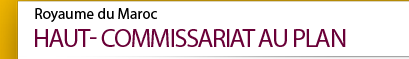 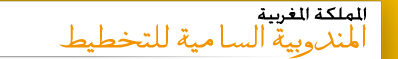 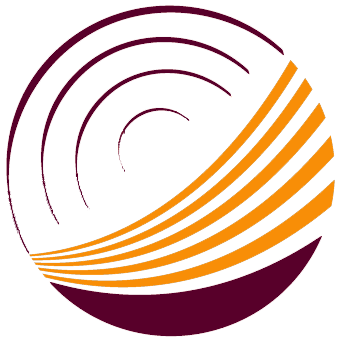 COMPTES NATIONAUX 2019(Base 2007)Juin 2020SOMMAIREA - SITUATION ECONOMIQUE EN 2019B - RESULTATS : COMPTES ET TABLEAUX         1 - Agrégats et comptes consolidés de l’économie nationale (2017-2019)                   1.1 - Décomposition du produit intérieur brut                  1.2 - Valeurs ajoutées                  1.3 - Dépenses de consommation finale des ménages                  1.4 - Formation brute de capital fixe                  1.5 - Echanges extérieurs                  1.6 - Comptes Consolidés de l’économie nationale         2 - Compte du reste du monde (2017-2019)         3 - Tableau des ressources et des emplois (2017-2019)        4 - Comptes des secteurs institutionnels résidents (2017-2018)                  4.1 - Séquence des comptes                  4.2 - Tableau des comptes économiques intégrés                  4.3 - Tableau des opérations financièresA - SITUATION ECONOMIQUE EN 2019L’arrêté des comptes nationaux de l’année 2019 fait ressortir un ralentissement de la croissance de l’économie nationale se situant à 2,5% au lieu de 3,1% en 2018. Cette croissance a été tirée par la consommation finale et la demande extérieure dans le contexte d’une inflation maitrisée et d’un allégement du besoin de financement de l’économie nationale. Une croissance économique soutenue par les activités non agricoles Le taux de croissance de l’économie nationale s’est établi à 2,5% en 2019 au lieu de 3,1% en 2018, sous les effets conjugués :de la baisse de 5,8% en volume de la valeur ajoutée du secteur agricole (non compris la pêche) après une hausse de 3,7% en 2018 ;et de l’augmentation de 3,8% au lieu de 2,9% une année plus tôt de la valeur ajoutée des autres secteurs d'activité non agricoles.Avec un accroissement de 2% des impôts nets des subventions sur les produits au lieu de 4,6% l'année précédente, le taux de croissance du produit intérieur brut (PIB), hors agriculture, est passé de 3,1% en 2018 à  3,5% en 2019.Dans ce contexte, le PIB aux prix courants s’est accru de 3,9% en 2019 au lieu de 4,3% une année auparavant, dégageant ainsi une augmentation du niveau général des prix  de 1,3% au lieu de 1,1%.Net ralentissement  de la demande intérieure La demande intérieure, en volume, s’est accrue de 1,8% en 2019 au lieu de 4% en 2018, contribuant ainsi pour 2 points à la croissance économique nationale au lieu de 4,4 points l’année précédente.C’est ainsi que les dépenses de consommation finale des ménages ont connu une hausse de 1,8% au lieu de 3,4% en 2018 avec une contribution  à la croissance contractée à 1 point au lieu de 2 points.De son côté, la consommation finale des administrations publiques a affiché un taux de croissance de 4,7% en 2019 au lieu de 2,7% une année auparavant, avec une contribution  à la croissance de 0,9 point au lieu de 0,5 point.Pour sa part, l’investissement brut (formation brute de capital fixe et variation des stocks) a enregistré un  net ralentissement de sa croissance passant de 5,8% en 2018 à 0,1% en 2019. Contribution positive des échanges extérieurs Les échanges extérieurs de biens et services ont dégagé une contribution positive à la croissance, se situant à 0,5 point au lieu d’une contribution négative de (-1,2) point en 2018. C’est ainsi que :Les exportations de biens et services ont affiché une hausse de 5,5% au lieu de 6% une année auparavant, avec une contribution à la croissance de 2,1 points au lieu de 2,2 points. Les importations de biens et services ont connu un ralentissement  à 3,3% au lieu de 7,4%, avec une contribution négative de (-1,6) points au lieu de (-3,5) points l’année passée. Allégement du besoin de financementAvec une augmentation, aux prix courants, de 3,9% du PIB au lieu de 4,3% l’année passée et une baisse de 1,5% du taux d’accroissement  des revenus nets reçus du reste du monde au lieu d’une baisse de 16,9%, le revenu national brut disponible n’a progressé que de  3,6% en 2019 au lieu de 3,1% en 2018 pour se situer à 1203 milliards  de DH.Au total, avec un accroissement de 3,5% de la consommation finale nationale en valeur au lieu de 4,4% enregistré une année auparavant, l’épargne nationale s’est stabilisée à 27,8% du PIB.L’investissement brut (FBCF et variation de stocks) a représenté 32,2% du PIB  au lieu de 33,4% une année auparavant. Il est financé à hauteur de 86,4% par l’épargne nationale brute contre 83,1% en 2018. Le besoin de financement de l’économie nationale s’est ainsi allégé passant de 5,6% du PIB en 2018 à 4,4% en 2019.Evolution des principaux agrégats(*) Valeur ajoutée hors agriculture augmentée des impôts sur les produits nets des subventionsB - RESULTATS :COMPTES ET TABLEAUX1 - AGREGATS ET COMPTES CONSOLIDES DE L’ECONOMIE1.1 - Décomposition du produit intérieur brut1.1.1 - Ressources et emplois de biens et services aux prix courants                                                                                                                                            En millions de dhs1.1.2 -  Ressources et emplois de biens et services en volume             (prix de l’année précédente)                                                                                                                                             Evolution annuelle en %1.1.3 - Ressources et emplois de biens et services en volume                (prix chaînés, base 2007)                                                                                                                                      En millions de dhs1.1.4 - Contributions à l’évolution du PIB aux prix de l’année précédente                                                                                                                           En points du taux de croissance du PIB1.1.5 - Produit intérieur brut : les trois approches aux prix courants                                                                                                                                               En millions de dhs1.1.6 - Produit intérieur brut par secteurs d’activité aux prix courants                                                                                                                         En millions de dhs (1) Y compris les services non marchands fournis par les Administrations Publiques.(2) Activités financières et assurances, services rendus aux entreprises et services personnels, immobilier, location, éducation, santé et action sociale.1.1.7 - Produit intérieur brut par secteurs d’activité en volume                (prix de l’année précédente)                                                                                                                       Evolution annuelle en %1.1.8 - Produit intérieur brut par secteurs d’activité en volume                (prix chaînés, base 2007)                                                                                                                En millions de dhs1.2 - Valeurs ajoutées1.2.1 - Valeurs ajoutées aux prix courants                                                                                                                     En millions de dhs1.2.2 - Valeurs ajoutées en volume (prix de l’année précédente)                                                                                                                   Evolution annuelle en %1.2.3 - Valeurs ajoutées en volume (prix chaînés, base 2007)                                                                                                         En millions de dhs1.3 - Dépenses de consommation finale des ménages1.3.1 - Dépenses de consommation finale des ménages aux prix courants                                                                                                              En millions de dhs1.3.2 - Dépenses de consommation finale des ménages en volume             (prix de l’année précédente)                                                                                                          Evolution annuelle en %1.3.3 - Dépenses de consommation finale des ménages en volume             (prix chaînés, base 2007)                                                                                                            En millions de dhs1.4 - Formation brute de capital fixe1.4.1 - Formation brute de capital fixe aux prix courants                                                                                                                       En millions de dhs1.4.2 - Formation brute de capital fixe en volume                (prix de l’année précédente)                                                                                                                 Evolution annuelle en %1.4.3 - Formation brute de capital fixe en volume                (prix chaînés, base 2007)                                                                                                                       En millions de dhs1.5 - Echanges extérieurs1.5.1 - Importations aux prix courants                                                                                                                               En millions de dhs1.5.2 - Importations en volume (prix de l’année précédente)                                                                                                                              Evolution annuelle en %1.5.3 - Importations en volume (prix chaînés, base 2007)                                                                                                                           En millions de dhs1.5.4 - Exportations aux prix courants                                                                                                                         En millions de dhs1.5.5 - Exportations en volume (prix de l’année précédente)                                                                                                                                           Evolution annuelle en %1.5.6 - Exportations en volume (prix chaînés, base 2007)                                                                                                                                En millions de dhs1.6 - Comptes consolidés de l’économie nationale1.6.1 - Revenu national brut disponible et épargne nationale brute                                                                                                     En millions de dhs1.6.2 - Compte de capital de l’économie nationale aux prix courants                                                                                                   En millions de dhs2 - COMPTES DU RESTE DU MONDE                                                                                                                                                                       En millions de dhs2 - Comptes du Reste du Monde (suite)                                                                                                                                                            En millions de dhs      3.1 - Tableau des ressources et des emplois : 2017                                                                                                                    RESSOURCES EN PRODUITS                                                                                                                            En millions de dhs                                                                                                                                                          EMPLOIS DES PRODUITS      3.1 - Tableau des ressources et des emplois : 2017 (suite)                                                                                                                     RESSOURCES EN PRODUITS                                                                                                                                         EMPLOIS DES PRODUITS      3.2 - Tableau des ressources et des emplois : 2018                                                                                                                       RESSOURCES EN PRODUITS                                                                                                                            En millions de dhs                                                                                                                                                        EMPLOIS DES PRODUITS      3.2 - Tableau des ressources et des emplois : 2018 (suite)                                                                                                                     RESSOURCES EN PRODUITS                                                                                                                                  EMPLOIS DES PRODUITS  3.3 - Tableau des ressources et des emplois : 2019                                                                                                                    RESSOURCES EN PRODUITS                                                                                                                                                    En millions de dhs                                                                                                                                                      EMPLOIS DES PRODUITS      3.3 - Tableau des ressources et des emplois : 2019 (suite)                                                                                                                RESSOURCES EN PRODUITS                                                                                                                            EMPLOIS DES PRODUITS4 - COMPTES DES SECTEURS INSTITUTIONNELS RESIDENTS (2017-2018) 4.1 - Séquence des comptes4.1.1 - Comptes de l’économie totale (S.1)                                                                                                                                                                           En millions de dhs4.1.1 - Comptes de l’économie totale (suite 1)                                                                                                                                                                                 En millions de dhs4.1.1 - Comptes de l’économie totale (suite 2)                                                                                                                                                                            En millions de dhs4.1.1 - Comptes de l’économie totale (suite 3)                                                                                                                                                                             En millions de dhs4.1.2 - Comptes des sociétés non financières (S.11)                                                                                                                                                                                   En millions de dhs4.1.2 - Comptes des sociétés non financières (suite 1)                                                                                                                                                                                En millions de dhs4.1.3 - Comptes des sociétés financières (S.12)                                                                                                                                                                               En millions de dhs4.1.3 - Comptes des sociétés financières (suite)                                                                                                                                                                               En millions de dhs4.1.4 - Comptes des Administrations Publiques (S.13)                                                                                                                                                                        En millions de dhs4.1.4 - Comptes des Administrations Publiques (suite1)                                                                                                                                                                               En millions de dhs4.1.4 - Comptes des Administrations Publiques (suite2)                                                                                                                                                                               En millions de dhs4.1.5 - Comptes des ménages (S.14)                                                                                                                                                                             En millions de dhs4.1.5 - Comptes des ménages (suite1)                                                                                                                                                                                 En millions de dhs4.1.5 - Comptes des ménages (suite2)                                                                                                                                                                                   En millions de dhs4.1.6 - Comptes des institutions sans but lucratif au service des ménages (S15)                                                                                                                                                       En millions de dhs4.1.6 - Comptes des institutions sans but lucratif au service des ménages (suite1)                                                                                                                                                                                     En millions de dhs      4.2.1 - Tableau des comptes économiques intégrés : 2017           En millions de dhs4.2.2 - Tableau des comptes économiques intégrés : 2018                                          En millions de dhs4.3.1- Tableau des opérations financières : 2017                    VARIATION DES ACTIFS                                                                                                                                                                                                                                                                           En millions de dhs       4.3.1 - Tableau des opérations financières : 2017 (suite)                    VARIATION DES PASSIFS                                                                                                                                                                                                                                                                          En millions de dhs 4.3.2- Tableau des opérations financières : 2018                VARIATION DES ACTIFS								En millions de dhs4.3.2 - Tableau des opérations financières : 2018 (suite)                    VARIATION DES PASSIFS								En millions de dhsOpérations201720182019Décomposition du PIBCroissance annuelle en % (aux prix de l’année précédente)Croissance annuelle en % (aux prix de l’année précédente)Croissance annuelle en % (aux prix de l’année précédente)Croissance annuelle en % (aux prix de l’année précédente)Croissance annuelle en % (aux prix de l’année précédente)       Produit intérieur brut (PIB)4,23,12,5       Valeur ajoutée totale aux prix de base 4,43,02,5               Agriculture  15,23,7-5,8               Hors agriculture 2,92,93,8        Impôts sur les produits nets des subventions3,14,62,0       Produit intérieur brut non agricole (*) 2,93,13,5Demande         Dépenses de consommation finale des ménages  3,83,41,8       Dépenses de consommation finale des Administrations publiques  2,12,74,7       Dépenses de consommation finale des ISBL  2,13,24,3       Formation brute de capital fixe -0,21,21,0       Importations de biens et services 7,97,43,3       Exportations de biens et services 11,16,05,5Décomposition du PIBAux prix courants(en millions de DH)Aux prix courants(en millions de DH)Aux prix courants(en millions de DH)Aux prix courants(en millions de DH)Aux prix courants(en millions de DH)       Produit intérieur brut  1 063 0451 108 4631 151 170       Valeur ajoutée totale aux prix de base 940 888978 0161 018 022               Agriculture  120 092124 083128 643               Hors agriculture 820 796853 933889 379        Impôts sur les produits nets des subventions122 157130 447133 148       Produit intérieur brut non agricole942 953984 3801 022 527  Demande         Dépenses de consommation finale des ménages  609 560636 799653 804       Dépenses de consommation finale des Administrations publiques202 208210 758222 967       Dépenses de consommation finale des ISBL  6 0076 1756 538       Formation brute de capital fixe 304 200314 734318 567       Importations de biens et services 497 243545 345552 934       Exportations de biens et services 395 706429 834450 214       Revenu national brut disponible (RNBD)1 126 8921 161 5101 203 443       Epargne nationale brute (ENB)309 117307 778320 134       Besoin de financement37 69062 46450 450Quelques ratios économiques En %En %En %En %En %       PIB par habitant (en dirham)30 50231 47332 348       RNBD par habitant (en dirham)32 33432 97933 817       Dépenses de consommation finale des ménages/PIB 57,357,456,8       Dépenses de consommation finale des APU/PIB 19,019,019,4       Dépenses de consommation finale des ISBL/PIB  0,60,60,6       Exportations de biens et services/PIB 37,238,839,1       Importations de biens et services/PIB 46,849,248,0       Taux d'investissement (FBC/PIB)32 ,633,432,2       Taux d'épargne nationale (ENB/PIB)29,127,827,8       Besoin de financement/PIB-3,5-5,6-4,4CodeOpérations201720182019RessourcesB.1     Produit intérieur brut1 063 0451 108 4631 151 170P.7     Importations de biens et services497 243545 345552 934     Total1 560 2881 653 8081 704 104EmploisP.3     Dépenses de consommation finale des ménages609 560636 799653 804P.3     Dépenses de consommation finale     des Administrations publiques202 208210 758222 967P.3      Dépenses de consommation finale des ISBL6 0076 1756 538P.51     Formation brute de capital fixe304 200314 734318 567P.52     Variation de stocks42 60755 50852 014P.6     Exportations de biens et services395 706429 834450 214      Total1 560 2881 653 8081 704 104CodeOpérations201720182019RessourcesB.1     Produit intérieur brut4,23,12,5P.7     Importations de biens et services7,97,43,3     Total5,44,52,8EmploisP.3     Dépenses de consommation finale des ménages3,83,41,8P.3     Dépenses de consommation finale     des Administrations publiques2,12,74,7P.3     Dépenses de consommation finale des ISBL2,13,24,3P.51     Formation brute de capital fixe-0,21,21,0P.6     Exportations de biens et services11,16,05,5      Total5,44,52,8CodeOpérations201720182019RessourcesB.1     Produit intérieur brut951 198981 1461 005 497P.7     Importations de biens et services457 210491 132507 581     Total1 404 2811 467 6081 508 229EmploisP.3     Dépenses de consommation finale des ménages557 096576 140586 338P.3     Dépenses de consommation finale     des Administrations publiques169 245173 825182 058P.3      Dépenses de consommation finale des ISBL5 2215 3895 622P.51     Formation brute de capital fixe274 758277 973280 748P.52     Variation de stocks72 382100 22695 492P.6     Exportations de biens et services342 737363 449383 517     Total1 404 2811 467 6081 508 229CodeOpérations201720182019P.3Dépenses de consommation finale des ménages2,22,01,0P.3Dépenses de consommation finaledes Administrations publiques0,40,50,9P.3 Dépenses de consommation finale des ISBL0,00,00,0P.51Formation brute de capital fixe-0,10,30,3B.11Solde des échanges extérieurs de biens et services0,3-1,20,5P.6          Exportations de biens et services3,92,22,1P.7          Importations de biens et services-3,6-3,5-1,6P.52Variation de stocks1,41,5-0,2B.1Produit intérieur brut4,23,12,5CodeOpérations201720182019B.1Produit intérieur brut (approche production)1 063 0451 108 4631 151 170B.1     Valeur ajoutée aux prix de base940 888978 0161 018 022D.21     + Impôts sur les produits137 486143 827147 559D.31     - Subventions sur les produits15 32913 38014411B.1Produit intérieur brut (approche demande)1 063 0451 108 4631 151 170P.3     Dépenses de consommation finale817 775853 732883 309P.5     + Formation brute de capital346 807370 242370 581P.6     + Exportations de biens et services395 706429 834450 214P.7     - Importations de biens et services497243545345552934B.1Produit intérieur brut (approche revenu)1 063 0451 108 463D.1     Rémunérations de salariés328 045340 054B.2/B.3     + Excédent brut d’exploitation et revenu        mixte  brut601 070625 390D.2     + Impôts sur la production et les importations150 406157 501D.3     - Subventions16 47614 482CodeSecteurs d’activité201720182019Activités primaires131 419135 418140 019A00     Agriculture, forêt et services annexes120 092124 083128 643B05     Pêche, aquaculture11 32711 33511 376Activités secondaires 278 087286 801291 760C00     Industrie d’extraction24 48325 45526 337D00     Industries de transformation166 888173 754171 735E00     Electricité et eau27 02127 90632 081F45     Bâtiment et travaux publics59 69559 68661 607Activités tertiaires (1)531 382555 797586 243G00     Commerce84 01187 81291 208H55     Hôtels et restaurants26 65928 80830 338I01     Transports40 89842 83747 818I02     Postes et télécommunications21 17521 61521 925     Autres services (2)261 283273 500287 058L75     Administration publique générale     et sécurité sociale97 356101 225107 896B.1Valeur ajoutée aux prix de base940 888978 0161 018 022D21-31Impôts sur les produits nets de subventions122 157130 447133 148B.1Produit intérieur brut1 063 0451 108 4631 151 170CodeSecteurs d’activité201720182019Activités primaires13,12,4-4,6A00     Agriculture, forêt et services annexes15,23,7-5,8B05     Pêche, aquaculture-8,3-11,08,3Activités secondaires 3,63,03,5C00     Industrie d’extraction17,14,42,4D00     Industries de transformation2,53,52,8E00     Electricité et eau3,35,313,2F45     Bâtiment et travaux publics1,80,11,7Activités tertiaires 2,83,13,8G00     Commerce3,22,32,4H55     Hôtels et restaurants11,56,03,7I01     Transports3,73,76,6I02     Postes et télécommunications0,82,80,3     Autres services 2,03,33,6L75     Administration publique générale     et sécurité sociale2,42,25,0B.1Valeur ajoutée aux prix de base4,43,02,5D21-31Impôts sur les produits nets de subventions3,14,62,0B.1Produit intérieur brut4,23,12,5CodeSecteurs d’activité201720182019Activités primaires130 545133 743127 541A00     Agriculture, forêt et services annexes121 821126 348118 995B05     Pêche, aquaculture8 7297 7718 416Activités secondaires 206 076212 230219 741C00     Industrie d’extraction14 39615 02715 393D00     Industries de transformation129 694134 179137 929E00     Electricité et eau19 92120 97223 733F45     Bâtiment et travaux publics47 37447 40348 196Activités tertiaires 489 214504 262523 307G00     Commerce78 14579 93281 831H55     Hôtels et restaurants19 75220 94421 717I01     Transports35 09036 37738 795I02     Postes et télécommunications48 69850 05750 226     Autres services 232 480240 074248 745L75     Administration publique générale     et sécurité sociale77 83179 58183 546B.1Valeur ajoutée aux prix de base825 012849 448871 042D21-31Impôts sur les produits nets de subventions133 534139 657142 493B.1Produit intérieur brut951 198981 1461 005 497CodeSecteurs d’activité201720182019A00Agriculture, forêt et services annexes120 092124 083128 643B05Pêche, aquaculture11 32711 33511 376C00Industrie d’extraction24 48325 45526 337D00Industries de transformation166 888173 754171 735D01    Industries alimentaires et tabac62 82562 98156 385D02    Industries du textile et du cuir17 73918 54119 773D03    Industrie chimique et para chimique22 37125 76925 666D04    Industrie mécanique, métallurgique et électrique38 74141 32343 750D05    Autres industries manufacturières    (y compris raffinage de pétrole)25 21225 14026 161E00Electricité et eau27 02127 90632 081F45Bâtiment et travaux publics59 69559 68661 607G00Commerce84 01187 81291 208H55Hôtels et restaurants26 65928 80830 338I01Transports40 89842 83747 818I02Postes et télécommunications21 17521 61521 925J00Activités financières et assurances48 52950 87253 320K00Immobilier, location et services rendusaux entreprises114 878123 237130 771L75Administration publique généraleet sécurité sociale97 356101 225107 896MNOEducation, santé et action sociale83 55584 90087 813OP0Autres services non financiers14 32114 49115 154TOTAL940 888978 0161 018 022CodeSecteurs d’activité201720182019A00Agriculture, forêt et services annexes15,23,7-5,8B05Pêche, aquaculture-8,3-11,08,3C00Industrie d’extraction17,14,42,4D00Industries de transformation2,53,52,8D01    Industries alimentaires et tabac3,42,41,1D02    Industries du textile et du cuir3,53,13,1D03    Industrie chimique et para chimique4,64,55,6D04    Industrie mécanique, métallurgique et électrique2,26,74,7D05    Autres industries manufacturières    (y compris raffinage de pétrole)-1,60,40,7E00Electricité et eau3,35,313,2F45Bâtiment et travaux publics1,80,11,7G00Commerce3,22,32,4H55Hôtels et restaurants11,56,03,7I01Transports3,73,76,6I02Postes et télécommunications0,82,80,3J00Activités financières et assurances3,83,44,6K00Immobilier, location et services rendusaux entreprises3,65,34,1L75Administration publique généraleet sécurité sociale2,42,25,0MNOEducation, santé et action sociale-0,90,72,4OP0Autres services non financiers1,01,62,9TOTAL4,43,02,5CodeSecteurs d’activité201720182019A00Agriculture, forêt et services annexes121 821126 348118 995B05Pêche, aquaculture8 7297 7718 416C00Industrie d’extraction14 39615 02715 393D00Industries de transformation129 694134 179137 929D01    Industries alimentaires et tabac38 57139 49439 946D02    Industries du textile et du cuir13 90414 33314 775D03    Industrie chimique et para chimique17 54918 34719 366D04    Industrie mécanique, métallurgique et électrique37 38939 90041 786D05    Autres industries manufacturières    (y compris raffinage de pétrole)21 81021 89822 053E00Electricité et eau19 92120 97223 733F45Bâtiment et travaux publics47 37447 40348 196G00Commerce78 14579 93281 831H55Hôtels et restaurants19 75220 94421 717I01Transports35 09036 37738 795I02Postes et télécommunications48 69850 05750 226J00Activités financières et assurances47 91249 51951 803K00Immobilier, location et services rendusaux entreprises100 916106 254110 609L75Administration publique généraleet sécurité sociale77 83179 58183 546MNOEducation, santé et action sociale71 94172 46374 219OP0Autres services non financiers11 65311 83712 182TOTAL825 012849 448871 042CodeGroupes de produits201720182019A00Agriculture, forêt et services annexes81 31784 79791 855B05Pêche, aquaculture4 0994 4464 193C00Industrie d’extraction391406414D00Industries de transformation302 031312 942316 685D01    Industries alimentaires et tabac171 509176 581176 929D02    Industries du textile et du cuir27 46729 56932 187D03    Industrie chimique et para chimique15 56515 88017 738D04    Industrie mécanique, métallurgique et électrique32 13233 02533 357D05    Autres industries manufacturières    (y compris raffinage de pétrole)55 35857 88756 474E00Electricité et eau31 31731 44834 437F45Bâtiment et travaux publics4 5724 6484 713G00Commerce8 3738 4618 623H55Hôtels et restaurants38 09841 25242 633I01Transports37 25039 69940 106I02Postes et télécommunications30 91932 28732 848J00Activités financières et assurances36 90337 29239 190K00Immobilier, location et services rendusaux entreprises53 19455 33356 763L75Administration publique généraleet sécurité sociale2 6783 1183 349MNOEducation, santé et action sociale17 99918 58519 464OP0Autres services non financiers20 50421 15721 586TROCorrection territoriale-60 085-59 072-63 055TOTAL609 560636 799653 804CodeGroupes de produits201720182019A00Agriculture, forêt et services annexes6,81,91,3B05Pêche, aquaculture-17,00,01,6C00Industrie d’extraction0,83,31,7D00Industries de transformation3,33,01,8D01    Industries alimentaires et tabac3,23,10,6D02    Industries du textile et du cuir4,44,75,7D03    Industrie chimique et para chimique1,01,09,9D04    Industrie mécanique, métallurgique et électrique3,8-0,20,4D05    Autres industries manufacturières    (y compris raffinage de pétrole)3,54,32,1E00Electricité et eau3,20,09,6F45Bâtiment et travaux publics1,00,61,1G00Commerce2,00,00,4H55Hôtels et restaurants13,16,62,5I01Transports7,95,70,7I02Postes et télécommunications0,43,81,3J00Activités financières et assurances7,8-0,24,8K00Immobilier, location et services rendusaux entreprises2,22,41,0L75Administration publique généraleet sécurité sociale-22,216,47,4MNOEducation, santé et action sociale3,31,03,1OP0Autres services non financiers2,92,50,6TROCorrection territoriale8,3-3,46,4TOTAL3,83,41,8CodeGroupes de produits201720182019A00Agriculture, forêt et services annexes74 60675 99977 016B05Pêche, aquaculture2 4672 4672 507C00Industrie d’extraction380392399D00Industries de transformation260 184268 026272 942D01    Industries alimentaires et tabac140 097144 462145 388D02    Industries du textile et du cuir23 95425 07726 511D03    Industrie chimique et para chimique13 80613 93915 316D04    Industrie mécanique, métallurgique et électrique31 70331 63331 748D05    Autres industries manufacturières    (y compris raffinage de pétrole)50 56052 74653 865E00Electricité et eau27 54027 54030 178F45Bâtiment et travaux publics3 8673 8913 934G00Commerce7 3377 3377 366H55Hôtels et restaurants30 05032 01932 821I01Transports30 34732 07632 305I02Postes et télécommunications53 87955 92156 668J00Activités financières et assurances39 27739 19441 085K00Immobilier, location et services rendusaux entreprises46 24147 33947 809L75Administration publique généraleet sécurité sociale2 4462 8473 058MNOEducation, santé et action sociale14 57814 72815 177OP0Autres services non financiers16 88117 30217 402TROCorrection territoriale-50 396-48 670-51 796TOTAL557 096576 140586 338Groupes de produits201720182019Agriculture, forêt et services annexes4 0724 0704 475Industrie113 125119 365121 852Bâtiment et travaux publics149 207152 340154 430Services37 79638 95937 810TOTAL304 200314 734318 567Groupes de produits201720182019Agriculture, forêt et services annexes26,8-0,17,4Industrie-2,11,01,7Bâtiment et travaux publics1,61,11,3Services-3,21,8-3,0TOTAL-0,21,21,0Groupes de produits201720182019Agriculture, forêt et services annexes3 7303 7274 004Industrie113 446114 634116 609Bâtiment et travaux publics126 473127 914129 567Services32 05232 62731 634TOTAL274 758277 973280 748CodeGroupes de produits201720182019A00Agriculture, forêt et services annexes21 10123 15323 730B05Pêche, aquaculture725596489C00Industrie d’extraction12 73818 94518 194D00Industries de transformation403 538439 947452 047D01    Industries alimentaires et  tabac30 57231 87832 903D02    Industries du textile et du cuir35 24637 74139 146D03    Industrie chimique et para chimique45 00446 15147 013D04    Industrie mécanique, métallurgique et électrique184 036198 742215 121D05    Autres industries manufacturières    (y compris raffinage de pétrole)108 680125 435117 864E00Electricité et eau3 6552352193H55Hôtels et restaurants2 91733403 314I01Transports36 37839 24738 882I02Postes et télécommunications2 0812 3331 822J00Activités financières et assurances2 0351 9361 921K00Immobilier, location et services rendus aux entreprises21 06123 43422 726OP0Autres services non financiers1 0971 2321 337Achats des ménages résidents à l’extérieur du territoire économique18 75119 57221 597TOTAL (CAF)526 077576 087586 252Ajustement CAF/FAB-28 834-30 742-33 318TOTAL (FAB)497 243545 345552 934CodeGroupes de produits201720182019A00Agriculture, forêt et services annexes-15,88,6-1,5B05Pêche, aquaculture-7,8-4,7-16,3C00Industrie d’extraction8,844,69,9D00Industries de transformation8,46,74,8D01    Industries alimentaires et  tabac7,18,14,6D02    Industries du textile et du cuir7,17,75,9D03    Industrie chimique et para chimique13,3-3,33,6D04    Industrie mécanique, métallurgique et électrique2,43,47,9D05    Autres industries manufacturières    (y compris raffinage de pétrole)19,315,60,0E00Electricité et eau21,7-38,1-85,9H55Hôtels et restaurants1,512,9-1,6I01Transports24,17,6-1,0I02Postes et télécommunications-11,812,1-22,3J00Activités financières et assurances22,2-5,6-0,9K00Immobilier, location et services rendus aux entreprises-1,49,2-3,3OP0Autres services non financiers18,311,96,9Achats des ménages résidents à l’extérieur du territoire économique19,02,510,0TOTAL (CAF)8,07,43,6Ajustement CAF/FAB9,66,68,4TOTAL (FAB)7,97,43,3CodeGroupes de produits201720182019A00Agriculture, forêt et services annexes16 42217 84017 581B05Pêche, aquaculture403384322C00Industrie d’extraction13 88220 07022 059D00Industries de transformation376 294401 396420 688D01    Industries alimentaires et  tabac20 84922 53823 582D02    Industries du textile et du cuir34 85237 55039 757D03    Industrie chimique et para chimique38 44337 18138 531D04    Industrie mécanique, métallurgique et électrique180 706186 804201 609D05    Autres industries manufacturières    (y compris raffinage de pétrole)104 394120 705120 728E00Electricité et eau6 5714 067574H55Hôtels et restaurants2 2982 5952 554I01Transports35 79338 50138 099I02Postes et télécommunications3 2513 6452 832J00Activités financières et assurances1 7041 6091 594K00Immobilier, location et services rendus aux entreprises18 23319 90919 249OP0Autres services non financiers1 1911 3331 425Achats des ménages résidents à l’extérieur du territoire économique18 78519 26021 190TOTAL (CAF)485 971521 814540 691Ajustement CAF/FAB-28 294-30 167-32 694TOTAL (FAB)457 210491 132507 581CodeGroupes de produits201720182019A00Agriculture, forêt et services annexes20 7682387126 766B05Pêche, aquaculture4 15735694 242C00Industrie d’extraction13 1411283011 517D00Industries de transformation212 496236 917240 878D01    Industries alimentaires et tabac29 5123100830 517D02    Industries du textile et du cuir39 6904023039 051D03    Industrie chimique et para chimique39 3164731545 429D04    Industrie mécanique, métallurgique et électrique90 953102399108 583D05    Autres industries manufacturières    (y compris raffinage de pétrole)13 02515 96517 298E00Electricité et eau126179693H55Hôtels et restaurants147144153I01Transports27 2952954032 207I02Postes et télécommunications3 83936132 579J00Activités financières et assurances1 22112471 557K00Immobilier, location et services rendusaux entreprises33 5763919244 809OP0Autres services non financiers10488161Achats des ménages non résidents sur le territoire économique78 8367864484 652TOTAL395 706429 834450 214CodeGroupes de produits201720182019A00Agriculture, forêt et services annexes15,210,47,1B05Pêche, aquaculture-21,8-18,722,1C00Industrie d’extraction35,9-0,3-12,2D00Industries de transformation11,18,24,7D01    Industries alimentaires et tabac6,15,24,0D02    Industries du textile et du cuir4,9-0,1-0,4D03    Industrie chimique et para chimique16,611,76,0D04    Industrie mécanique, métallurgique et électrique11,99,35,7D05    Autres industries manufacturières    (y compris raffinage de pétrole)21,222,08,4E00Electricité et eau6,8109,5315,6H55Hôtels et restaurants5,2-3,44,9I01Transports17,87,17,2I02Postes et télécommunications-8,1-5,9-29,0J00Activités financières et assurances-20,71,324,5K00Immobilier, location et services rendusaux entreprises5,414,59,9OP0Autres services non financiers-13,3-15,480,7Achats des ménages non résidents sur le territoire économique10,7-2,07,3TOTAL11,16,05,5CodeGroupes de produits201720182019A00Agriculture, forêt et services annexes13 11114 47715 504B05Pêche, aquaculture4 1883 4074 161C00Industrie d’extraction7 0367 0146 161D00Industries de transformation192 344208 099217 893D01    Industries alimentaires et tabac21 85622 99023 915D02    Industries du textile et du cuir37 68637 64537 505D03    Industrie chimique et para chimique32 16735 91738 063D04    Industrie mécanique, métallurgique et électrique89 56497 906103 528D05    Autres industries manufacturières    (y compris raffinage de pétrole)18 18322 18124 049E00Electricité et eau1262641 097H55Hôtels et restaurants116112118I01Transports24 95226 73428 657I02Postes et télécommunications7 1916 7674 806J00Activités financières et assurances1 1041 1191 393K00Immobilier, location et services rendusaux entreprises30 51334 95238 410OP0Autres services non financiers10689161Achats des ménages non résidents sur le territoire économique68 56367 18672 102TOTAL342 737363 449383 517CodeOpérations201720182019B.1Produit intérieur brut1 063 0451 108 4631 151 170D.4Revenu de la propriété net en provenancede l’extérieur-20 838-21 603-22 448B.6Revenu national brut1 042 2071 086 8601 128 722D.6/D.7Transferts courants nets en provenancede l’extérieur84 68574 65074 721B.6Revenu national brut disponible1 126 8921 161 5101 203 443P.3Dépenses de consommation finale817 775853 732883 309        Ménages609 560636 799653 804        Administrations publiques202 208210 758222 967        ISBLSM 6 0076 1756 538B.8Epargne nationale brute309 117307 778320 134CodeOpérations201720182019 RessourcesB.8      Epargne brute309 117307 778320 134D.9      Transferts nets en capital00-3      TOTAL309 117307 778320 131EmploisP.51      Formation brute de capital fixe304 200314 734318 567P.52      Variations de stocks42 60755 50852 014B.9      Capacité (+) / besoin (-) de financement-37 690-62 464-50 450      TOTAL309 117307 778320 131CodeOpérations201720182019 Compte extérieur des biens et services Compte extérieur des biens et services RessourcesP.7        Importations de biens et de services497 243545 345552 934P.71             Importations de biens412 939454 261461 346P.72             Importations de services84 30491 08491 588 EmploisP.6        Exportations de biens et de services395 706429 834450 214P.61             Exportations de biens250 694277 373284 105P.62             Exportations de services145 012152 461166 109B.11        Solde des échanges extérieurs de biens        et de services101 537115 511102 720Compte extérieur des revenus primaireset des transferts courantsCompte extérieur des revenus primaireset des transferts courants RessourcesB.11        Solde des échanges extérieurs de biens        et de services101 537115 511102 720D.4        Revenu de la propriété30 96931 46831 829D.41              Intérêts10 47210 4729 928D.42              Revenus distribués des sociétés12 92514 18113 271D.43              Bénéfices réinvestis d'investissements              directs7 0916 3218 136D.44              Revenus de la propriété attribués aux assurés481494494D.61        Cotisations sociales116130125D.7        Autres transferts courants5 9566 3907 015 EmploisD.4        Revenu de la propriété10 1319 8659 381D.41              Intérêts3 8352 9972 529D.42              Revenus distribués des sociétés2 9662 3452 515D.43              Bénéfices réinvestis d'investissements              directs1 4992 7382 784D.45              Loyers nets des terres et redevances1 8311 7851 553D.62        Prestations sociales autres que transferts        sociaux en nature5 5143 9454 443D.7        Autres transferts courants85 24377 22577 418B.12        Solde des opérations courantes avec        l'extérieur37 69062 46450 447CodeOpérations201720182019Compte de capitalCompte de capital RessourcesB.12        Solde des opérations courantes avec        l'extérieur37 69062 46450 447D.9        Transferts en capital à recevoir004D.9        Transferts en capital à payer00-1B.10.1        Variations de la valeur nette dues à l'épargne        et aux transferts en capital37 69062 46450 450 EmploisB.9        Capacité (+) / Besoin (-) de financement37 69062 46450 450PRODUITSPRODUITSTotal des ressources au prix d’acquisitionMarges de commerceMarges de transportImpôts sur les importationsTaxe sur la valeur ajoutéeAutres taxes sur les produitsSubventions sur les produitsTotal des ressources au prix de basePRODUCTIONS DES BRANCHESPRODUCTIONS DES BRANCHESPRODUCTIONS DES BRANCHESPRODUCTIONS DES BRANCHESPRODUCTIONS DES BRANCHESPRODUCTIONS DES BRANCHESPRODUCTIONS DES BRANCHESPRODUCTIONS DES BRANCHESPRODUITSPRODUITSTotal des ressources au prix d’acquisitionMarges de commerceMarges de transportImpôts sur les importationsTaxe sur la valeur ajoutéeAutres taxes sur les produitsSubventions sur les produitsTotal des ressources au prix de baseA00B05C00D01D02D03D04D05A00Agriculture, forêt et services annexes228 23122 8047682 837-440202 262179 677517B05Pêche, aquaculture15 9343 3533241240311 84211 095191C00Industrie d’extraction49 8281 8261 1345846246 34833 097513D01Industries alimentaires et tabac252 95718 4298891 4308 03811 442-4 492217 2216134 514178 46734423D02Industries du textile et du cuir109 4367 9794557933 90496 30560 113872D03Industrie chimique et parachimique114 1308 4018622152 433102 2191 536681653 94513357D04Industrie mécanique, métallurgique et électrique358 54233 0761 7601 8298 3859313 4836925544125 591494D05Autres industries manufac. hors raffinage pétrole132 97911 9731 4429064 3283 786110 544411423004711 37461 073D06Raffinage de pétrole et autres produits d’énergie85 8873 7114577 21819 780-10 39765 118E00Electricité et eau52 532724 46347 997915F45Bâtiment et travaux publics158 68818 732139 956191551163644G00Commerce13 682-111 5521 844123 39024332 0352592 4851 831845H55Hôtels et restaurants46 7633 04743 716486I01Transports81 054-35 8925 588111 358141I02Postes et télécommunications42 1255 29936 826J00Activités financières et assurances77 018-5761 2573 47672 861K00Immobilier, location et serv. rendus entreprises188 0863 1428 814176 13055137872 4361612 7351 750860L75Administration publique et sécurité sociale121 624121 624MNOEducation, santé et action sociale99 1491 49997 650218OP0Autres services non financiers28 1911 27425426 6635218TROCorrection territoriale18 75128 834-10 083 TOTAL2 275 5878 60981 31647 561-15 3292 153 430182 79615 64633 977184 88660 87360 640130 63165 083PRODUITSPRODUITSTotal des emplois au prix d’acquisitionMarges de commerceMarges de transportImpôts sur les importationsTaxe sur la valeur ajoutéeAutres taxes sur les produitsSubventions sur les produitsTotal des ressources au prix de baseCONSOMMATIONS INTERMEDIAIRES DES BRANCHESCONSOMMATIONS INTERMEDIAIRES DES BRANCHESCONSOMMATIONS INTERMEDIAIRES DES BRANCHESCONSOMMATIONS INTERMEDIAIRES DES BRANCHESCONSOMMATIONS INTERMEDIAIRES DES BRANCHESCONSOMMATIONS INTERMEDIAIRES DES BRANCHESCONSOMMATIONS INTERMEDIAIRES DES BRANCHESCONSOMMATIONS INTERMEDIAIRES DES BRANCHESPRODUITSPRODUITSTotal des emplois au prix d’acquisitionMarges de commerceMarges de transportImpôts sur les importationsTaxe sur la valeur ajoutéeAutres taxes sur les produitsSubventions sur les produitsTotal des ressources au prix de baseA00B05C00D01D02D03D04D05A00Agriculture, forêt et services annexes228 23125 7651271 4546661 666611 185B05Pêche, aquaculture15 9342 0475 0681410421C00Industrie d’extraction49 8281901211019 8652 4461 422D01Industries alimentaires et tabac252 95717 0127724 32020469110D02Industries du textile et du cuir109 436357225010131 1477392917D03Industrie chimique et parachimique114 1309 85582702 3913 08611 3482 8369 857D04Industrie mécanique, métallurgique et électrique358 542425759352 5421 50756570 1795 657D05Autres industries manufac. hors raffinage pétrole132 979581001 0316 4363 5781 3036 42412 373D06Raffinage de pétrole et autres produits d’énergie85 8874 1331 4853 1302 3172445111 2912 927E00Electricité et eau52 5322 015436301 3846626971 5671 952F45Bâtiment et travaux publics158 688389635157585836991G00Commerce13 682105H55Hôtels et restaurants46 7631019565810921862I01Transports81 0541 502691 9451 373200276546629I02Postes et télécommunications42 125941418138649319077J00Activités financières et assurances77 0185093532231 0245482711 904697K00Immobilier, location et serv. rendus entreprises188 0865788342 8278671 1593 3911 503L75Administration publique et sécurité sociale121 624MNOEducation, santé et action sociale99 149418OP0Autres services non financiers28 191184352221102354522TROCorrection territoriale18 751 TOTAL2 275 58762 7044 3199 494122 06143 13438 26991 89039 881Valeur ajoutée brute / PIB8 60981 31647 561-15 329120 09211 32724 48362 82517 73922 37138 74125 202Rémunération des salariés9 5547 5582 50411 2986 31911 90513 4146 529Salaires bruts8 8236 5431 8459 3054 34210 59410 6924 897Cotisations sociales effectives7169984361 8511 9331 2672 5351 568Cotisations sociales imputées1517223142444418764Impôts sur la production922037032 722523164645651Subventions sur la production-384-152Excédent brut d’exploitation / revenu mixte brut110 4463 56621 27649 18210 89710 45424 68218 022PRODUITSPRODUITSPRODUCTIONS DES BRANCHESPRODUCTIONS DES BRANCHESPRODUCTIONS DES BRANCHESPRODUCTIONS DES BRANCHESPRODUCTIONS DES BRANCHESPRODUCTIONS DES BRANCHESPRODUCTIONS DES BRANCHESPRODUCTIONS DES BRANCHESPRODUCTIONS DES BRANCHESPRODUCTIONS DES BRANCHESPRODUCTIONS DES BRANCHESPRODUCTIONS DES BRANCHESTotal des branchesImporta-tionsPRODUITSPRODUITSD06E00F45G00H55I01I02J00K00L75MNOOP0Total des branchesImporta-tionsA00Agriculture, forêt et services annexes4963181 16121101B05Pêche, aquaculture211 117725C00Industrie d’extraction33 61012738D01Industries alimentaires et tabac2 257431186 64930572D02Industries du textile et du cuir67761 05935246D03Industrie chimique et parachimique6542357 21545004D04Industrie mécanique, métallurgique et électrique152 69910129 447184036D05Autres industries manufac. hors raffinage pétrole6265552793464 28346261D06Raffinage de pétrole et autres produits d’énergie1602 5392 69962419E00Electricité et eau43 15826944 3423655F45Bâtiment et travaux publics356136 3351 5597770216883139 9560G00Commerce387113 2062382591662712271 10222123 3900H55Hôtels et restaurants38639 56416721717740 7992917I01Transports5165070173 46459813274 98036378I02Postes et télécommunications885733 76878156434 7452081J00Activités financières et assurances70 8129570 8262035K00Immobilier, location et serv. rendus entreprises159633 84916525475301132 8267 58899137155 06921061L75Administration publique et sécurité sociale121 624121 6240MNOEducation, santé et action sociale9116581611 09296 11397 6500OP0Autres services non financiers166873702615435 0656219 70725 5661097TROCorrection territoriale-10083TOTAL16043 529138 250128 78741 60375 03734 09171 384133 347137 94297 44420 0811 655 187497 243PRODUITSPRODUITSCONSOMMATIONS INTERMEDIAIRES DES BRANCHESCONSOMMATIONS INTERMEDIAIRES DES BRANCHESCONSOMMATIONS INTERMEDIAIRES DES BRANCHESCONSOMMATIONS INTERMEDIAIRES DES BRANCHESCONSOMMATIONS INTERMEDIAIRES DES BRANCHESCONSOMMATIONS INTERMEDIAIRES DES BRANCHESCONSOMMATIONS INTERMEDIAIRES DES BRANCHESCONSOMMATIONS INTERMEDIAIRES DES BRANCHESCONSOMMATIONS INTERMEDIAIRES DES BRANCHESCONSOMMATIONS INTERMEDIAIRES DES BRANCHESCONSOMMATIONS INTERMEDIAIRES DES BRANCHESCONSOMMATIONS INTERMEDIAIRES DES BRANCHESTotal des branchesTotalEconomieConsommation finaleConsommation finaleConsommation finaleF.B.C .FVariations des stocksExporta-tionsTotal des emploisPRODUITSPRODUITSD06E00F45G00H55I01I02J00K00L75MN0OP0Total des branchesTotalEconomieMénagesAPUISBLF.B.C .FVariations des stocksExporta-tionsTotal des emploisA00Agriculture, forêt et services annexes282 1041 69175112168124113105 22481 3171 9854 07214 86520 768228 231B05Pêche, aquaculture42317 6784 0994 15715 934C00Industrie d’extraction1467 5503 832118556855136 572391-27613 14149 828D01Industries alimentaires et tabac1 2947 739832288521114352 070171 509-13429 512252 957D02Industries du textile et du cuir23621374501331 0811024734 49727 4672787 50439 690109 436D03Industrie chimique et parachimique2502 2552 41523193946268821 90457048 97115 5654 6255 65339 316114 130D04Industrie mécanique, métallurgique et électrique11 92818 6597 7241571 9893 4161 1681 4181 460512120 31732 132106 7218 41990 953358 542D05Autres industries manufac. hors raffinage pétrole17443 4077 8393347354308409541 70290380289 32422 4716 1265 9849 074132 979D06Raffinage de pétrole et autres produits d’énergie1 8693 5534 25635814 3931 1495315 13189728248 45732 8875923 95185 887E00Electricité et eau11 1887781 9488468901 1335622463 1511 06133521 08931 31712652 532F45Bâtiment et travaux publics3065166327168885672831 240312414 9094 572149 207158 688G00Commerce532103575171114 02221125 3098 37313 682H55Hôtels et restaurants15121372251078191 4484 4824902518 51838 09814746 763I01Transports1771602 812333 144145708871 57571051716 50937 25027 29581 054I02Postes et télécommunications1121631 122823926878342712 375557847 36730 9193 83942 125J00Activités financières et assurances1 7193 4203 8828701 0591 1859 9497 8172 70422511238 47136 9034231 22177 018K00Immobilier, location et serv. rendus entreprises9722 0377 6841 71410 3583 7157 6915 7637 6873 8601 44263 56953 19437 74733 576188 086L75Administration publique et sécurité sociale2 678118 946121 624MNOEducation, santé et action sociale249948624832 32217 99976 2292 59999 149OP0Autres services non financiers446111355132223873392802374244 12620 5043 4084910428 191TROCorrection territoriale-60 08578 83618 751TOTAL15016 50878 55544 77614 94434 13912 91622 85518 46940 58613 8895 760715 299609 560202 2086 007304 20042 607395 7062 275 587Valeur ajoutée brute  / PIB1027 02159 69584 01126 65940 89821 17548 529114 87897 35683 55514 321940 8881 063 045Rémunération des salariés318 10618 44521 3508 33811 4304 27116 62317 41781 55466 0785 321328 045328 045Salaires bruts277 60115 95415 2816 6959 2873 64613 47011 76869 57356 0504 796271 189271 189Cotisations sociales effectives43562 3315 8631 5561 9185403 0305 4529 5728 08550750 51850 518Cotisations sociales imputées14916020687225851231972 4091 943186 3386 338Impôts sur la production164265821 4313448242171 0771 23252818735312 92012 920Subventions sur la production-160-49-182-220-1 147-1 147Excédent brut d’exploitation / revenu mixte brut12318 48940 66861 22617 97728 64416 68730 87896 41115 27417 2908 867601 070601 070PRODUITSPRODUITSTotal des ressources au prix d’acquisitionMarges de commerceMarges de transportImpôts sur les importationsTaxe sur la valeur ajoutéeAutres taxes sur les produitsSubventions sur les produitsTotal des ressources au prix de basePRODUCTIONS DES BRANCHESPRODUCTIONS DES BRANCHESPRODUCTIONS DES BRANCHESPRODUCTIONS DES BRANCHESPRODUCTIONS DES BRANCHESPRODUCTIONS DES BRANCHESPRODUCTIONS DES BRANCHESPRODUCTIONS DES BRANCHESPRODUITSPRODUITSTotal des ressources au prix d’acquisitionMarges de commerceMarges de transportImpôts sur les importationsTaxe sur la valeur ajoutéeAutres taxes sur les produitsSubventions sur les produitsTotal des ressources au prix de baseA00B05C00D01D02D03D04D05A00Agriculture, forêt et services annexes237 68723 5607823 228-462210 579185 954528B05Pêche, aquaculture16 2633 5063481343811 95811 338211C00Industrie d’extraction57 2591 9091 1816548253 62234 1571519D01Industries alimentaires et tabac261 52618 8709131 6808 43612 354-3 361222 6348603 981182 78635923D02Industries du textile et du cuir114 1248 4494878714 209100 10861 400891D03Industrie chimique et parachimique121 6688 8939162342 548109 0771 614698659 50514380D04Industrie mécanique, métallurgique et électrique388 86534 9991 8912 0108 90011341 0547024568138 337502D05Autres industries manufac. hors raffinage pétrole139 88912 3751 4671 0024 5733 529116 943441443185011 44061 856D06Raffinage de pétrole et autres produits d’énergie98 3413 8515267 57319 457-9 55776 491E00Electricité et eau53 594634 53149 000938F45Bâtiment et travaux publics162 21620 389141 827201551223845G00Commerce14 225-116 4121 939128 69826342 0752722 5981 936853H55Hôtels et restaurants50 5163 30147 215515I01Transports86 294-38 1125 945118 461151I02Postes et télécommunications43 6515 70437 947J00Activités financières et assurances80 116-6151 3173 32576 089K00Immobilier, location et serv. rendus entreprises200 9333 3158 617189 00156138342 5271672 9111 924885L75Administration publique et sécurité sociale128 926128 926MNOEducation, santé et action sociale101 0801 59799 483219OP0Autres services non financiers29 0531 37527027 4085221TROCorrection territoriale19 57230 742-11 170 TOTAL2 405 7989 69286 57247 563-13 3802 275 351189 42215 35835 089189 40062 19666 564143 72965 956PRODUITSPRODUITSTotal des emplois au prix d’acquisitionMarges de commerceMarges de transportImpôts sur les importationsTaxe sur la valeur ajoutéeAutres taxes sur les produitsSubventions sur les produitsTotal des ressources au prix de baseCONSOMMATIONS INTERMEDIAIRES DES BRANCHESCONSOMMATIONS INTERMEDIAIRES DES BRANCHESCONSOMMATIONS INTERMEDIAIRES DES BRANCHESCONSOMMATIONS INTERMEDIAIRES DES BRANCHESCONSOMMATIONS INTERMEDIAIRES DES BRANCHESCONSOMMATIONS INTERMEDIAIRES DES BRANCHESCONSOMMATIONS INTERMEDIAIRES DES BRANCHESCONSOMMATIONS INTERMEDIAIRES DES BRANCHESPRODUITSPRODUITSTotal des emplois au prix d’acquisitionMarges de commerceMarges de transportImpôts sur les importationsTaxe sur la valeur ajoutéeAutres taxes sur les produitsSubventions sur les produitsTotal des ressources au prix de baseA00B05C00D01D02D03D04D05A00Agriculture, forêt et services annexes237 68726 2051073 8276491 720671 163B05Pêche, aquaculture16 2631 9325 6711511924C00Industrie d’extraction57 2592041241020 8332 6511 419D01Industries alimentaires et tabac261 52617 4356824 88622072110D02Industries du textile et du cuir114 124382215310332 1737697924D03Industrie chimique et parachimique121 66811 16772842 5722 75512 5233 22510 308D04Industrie mécanique, métallurgique et électrique388 865591681 0082 6161 69360578 5995 794D05Autres industries manufac. hors raffinage pétrole139 88961891 0316 7093 1381 3917 08412 708D06Raffinage de pétrole et autres produits d’énergie98 3414 0831 3933 2362 3712485331 3712 911E00Electricité et eau53 5942 175376581 4186747301 6791 945F45Bâtiment et travaux publics162 216405534161616240692G00Commerce14 225109H55Hôtels et restaurants50 5161020586011623362I01Transports86 2941 574611 8341 407204290570629I02Postes et télécommunications43 651991219140669720478J00Activités financières et assurances80 1165423132311 0625632892 065707K00Immobilier, location et serv. rendus entreprises200 9335978302 9349011 2323 7601 550L75Administration publique et sécurité sociale128 926MNOEducation, santé et action sociale101 080442OP0Autres services non financiers29 053192360225107370519TROCorrection territoriale19 572 TOTAL2 405 79865 3394 0239 634126 41943 65540 795102 40640 819Valeur ajoutée brute / PIB9 69286 57247 563-13 380124 08311 33525 45562 98118 54125 76941 32325 137Rémunération des salariés10 0987 6482 62711 7186 49812 20214 0886 658Salaires bruts9 3446 4881 88110 1074 54411 04011 3315 176Cotisations sociales effectives7391 1415231 4651 9091 1172 5541 421Cotisations sociales imputées1519223146454520361Impôts sur la production982167482 904556174687693Subventions sur la production-375-149Excédent brut d’exploitation / revenu mixte brut113 8873 47122 08048 73411 48713 54226 54817 786PRODUITSPRODUITSPRODUCTIONS DES BRANCHESPRODUCTIONS DES BRANCHESPRODUCTIONS DES BRANCHESPRODUCTIONS DES BRANCHESPRODUCTIONS DES BRANCHESPRODUCTIONS DES BRANCHESPRODUCTIONS DES BRANCHESPRODUCTIONS DES BRANCHESPRODUCTIONS DES BRANCHESPRODUCTIONS DES BRANCHESPRODUCTIONS DES BRANCHESPRODUCTIONS DES BRANCHESTotal des branchesImporta-tionsPRODUITSPRODUITSD06E00F45G00H55I01I02J00K00L75MNOOP0Total des branchesImporta-tionsA00Agriculture, forêt et services annexes4940187 42623153B05Pêche, aquaculture211 362596C00Industrie d’extraction34 67718945D01Industries alimentaires et tabac2 296451190 75631878D02Industries du textile et du cuir69762 36737741D03Industrie chimique et parachimique6882162 92646151D04Industrie mécanique, métallurgique et électrique172 78410142 312198742D05Autres industries manufac. hors raffinage pétrole6767653643465 19751746D06Raffinage de pétrole et autres produits d’énergie1702 6322 80273689E00Electricité et eau45 44126946 6482352F45Bâtiment et travaux publics379138 3321 6118245217223141 8270G00Commerce390118 2312502711712262291 11422128 6980H55Hôtels et restaurants39942 54421521818243 8753340I01Transports5267174977 6256183279 21439247I02Postes et télécommunications906134 68777596435 6142333J00Activités financières et assurances74 1399574 1531936K00Immobilier, location et serv. rendus entreprises164914 01017932674319142 7677 828101139165 56723434L75Administration publique et sécurité sociale128 926128 9260MNOEducation, santé et action sociale9517981671 06697 94799 4830OP0Autres services non financiers170894042716445 3056420 02926 1761232TROCorrection territoriale-11170TOTAL17045 836139 790134 34144 72079 09535 01774 684143 298145 63699 29520 4101 730 006545 345PRODUITSPRODUITSCONSOMMATIONS INTERMEDIAIRES DES BRANCHESCONSOMMATIONS INTERMEDIAIRES DES BRANCHESCONSOMMATIONS INTERMEDIAIRES DES BRANCHESCONSOMMATIONS INTERMEDIAIRES DES BRANCHESCONSOMMATIONS INTERMEDIAIRES DES BRANCHESCONSOMMATIONS INTERMEDIAIRES DES BRANCHESCONSOMMATIONS INTERMEDIAIRES DES BRANCHESCONSOMMATIONS INTERMEDIAIRES DES BRANCHESCONSOMMATIONS INTERMEDIAIRES DES BRANCHESCONSOMMATIONS INTERMEDIAIRES DES BRANCHESCONSOMMATIONS INTERMEDIAIRES DES BRANCHESCONSOMMATIONS INTERMEDIAIRES DES BRANCHESTotal des branchesTotalEconomieConsommation finaleConsommation finaleConsommation finaleF.B.C .FVariations des stocksExporta-tionsTotal des emploisPRODUITSPRODUITSD06E00F45G00H55I01I02J00K00L75MN0OP0Total des branchesTotalEconomieMénagesAPUISBLF.B.C .FVariations des stocksExporta-tionsTotal des emploisA00Agriculture, forêt et services annexes282 1371 78676118176127114108 20384 7971 9994 07014 74723 871237 687B05Pêche, aquaculture48618 2484 4463 56916 263C00Industrie d’extraction1638 3513 856120556937138 6854065 33812 83057 259D01Industries alimentaires et tabac1 3198 152852497721514453 608176 58132931 008261 526D02Industries du textile et du cuir23622079531441 1911044735 70529 5693208 30040 230114 124D03Industrie chimique et parachimique2782 3772 6102611011027079441 98160952 81115 8804 89177147 315121 668D04Industrie mécanique, métallurgique et électrique12 11519 1968 1201672 0523 5411 2961 5431 541536131 08233 025112 8869 473102 399388 865D05Autres industries manufac. hors raffinage pétrole17944 1208 1823597654478491 0421 81093181991 61523 4526 1597 61111 052139 889D06Raffinage de pétrole et autres produits d’énergie1 9653 5894 34738015 1311 1875665 53892028550 05434 4358 9394 91398 341E00Electricité et eau11 2537841 9979019051 1745632623 3651 10634021 96731 44817953 594F45Bâtiment et travaux publics3255168629175926113061 358328415 2284 648152 340162 216G00Commerce542193601181214 41921825 7648 46114 225H55Hôtels et restaurants16121412431138601 4524 9415252589 12041 25214450 516I01Transports1811622 894353 407151690931 72472052817 05539 69929 54086 294I02Postes et télécommunications1181641 149874137108332892 608580857 75132 2873 61343 651J00Activités financières et assurances1 8343 4794 0339421 1071 24510 6238 3193 15722911440 85437 2927231 24780 116K00Immobilier, location et serv. rendus entreprises1 0422 0857 9901 85611 2463 8367 9256 4048 3913 9681 48367 49955 33338 90939 192200 933L75Administration publique et sécurité sociale3 118125 808128 926MNOEducation, santé et action sociale2611 046651862 48618 58577 3372 672101 080OP0Autres services non financiers471111365141223953642862504284 25521 1573 503508829 053TROCorrection territoriale-59 07278 64419 572TOTAL16717 93080 10446 52915 91236 25813 40223 81220 06144 41114 3955 919751 990636 799210 7586 175314 73455 508429 8342 405 798Valeur ajoutée brute  / PIB327 90659 68687 81228 80842 83721 61550 872123 237101 22584 90014 491978 0161 108 463Rémunération des salariés338 34918 59622 4178 79511 9314 35917 54319 14685 26466 6745 410340 054340 054Salaires bruts327 84115 97015 9647 0299 4373 71914 03912 69071 42756 1764 881279 116279 116Cotisations sociales effectives13592 4576 2521 6752 1266083 1696 23011 4808 66551054 40154 401Cotisations sociales imputées14916920191368323352262 3571 833196 5376 537Impôts sur la production174536191 5293668772311 1601 31445819937513 67413 674Subventions sur la production-156-35-172-215-1 102-1 102Excédent brut d’exploitation / revenu mixte brut10919 10440 47163 86619 64730 02917 02532 204102 94915 50318 0278 921625 390625 390PRODUITSPRODUITSTotal des ressources au prix d’acquisitionMarges de commerceMarges de transportImpôts sur les importationsTaxe sur la valeur ajoutéeAutres taxes sur les produitsSubventions sur les produitsTotal des ressources au prix de basePRODUCTIONS DES BRANCHESPRODUCTIONS DES BRANCHESPRODUCTIONS DES BRANCHESPRODUCTIONS DES BRANCHESPRODUCTIONS DES BRANCHESPRODUCTIONS DES BRANCHESPRODUCTIONS DES BRANCHESPRODUCTIONS DES BRANCHESPRODUITSPRODUITSTotal des ressources au prix d’acquisitionMarges de commerceMarges de transportImpôts sur les importationsTaxe sur la valeur ajoutéeAutres taxes sur les produitsSubventions sur les produitsTotal des ressources au prix de baseA00B05C00D01D02D03D04D05A00Agriculture, forêt et services annexes242 39924 6427953 242-253213 973188 607563B05Pêche, aquaculture16 0413 5783441544611 65811 1661C00Industrie d’extraction57 2561 8441 1386846453 74235 011537D01Industries alimentaires et tabac262 59918 9669161 6998 46313 027-4 188223 7167914 045182 79334725D02Industries du textile et du cuir117 5268 8525089194 485102 76262 664874D03Industrie chimique et parachimique122 7059 1138902342 731109 7371 584709659 32815357D04Industrie mécanique, métallurgique et électrique413 04136 3391 8632 0839 21812363 5267124561144 370513D05Autres industries manufac. hors raffinage pétrole138 56112 5891 5071 0174 5123 860115 076451473195081 40862 945D06Raffinage de pétrole et autres produits d’énergie94 0623 8644876 99520 743-9 97071 943E00Electricité et eau57 76644 91352 849934F45Bâtiment et travaux publics164 68320 497144 186201551213745G00Commerce14 834-119 7871 975132 64624342 1082812 5931 974865H55Hôtels et restaurants52 4943 41149 083492I01Transports89 778-40 6136 013124 378141I02Postes et télécommunications43 5865 78437 802J00Activités financières et assurances83 129-6661 3543 49278 949K00Immobilier, location et serv. rendus entreprises209 3443 3918 660197 29360168542 5831702 8852 002891L75Administration publique et sécurité sociale138 862138 862MNOEducation, santé et action sociale104 7661 664103 102219OP0Autres services non financiers30 0001 38329828 3195220TROCorrection territoriale21 59733 318-11 721 TOTAL2 475 0299 76887 69950 092-14 4112 341 881191 97615 25135 964189 50063 47366 343149 84567 054PRODUITSPRODUITSTotal des emplois au prix d’acquisitionMarges de commerceMarges de transportImpôts sur les importationsTaxe sur la valeur ajoutéeAutres taxes sur les produitsSubventions sur les produitsTotal des ressources au prix de baseCONSOMMATIONS INTERMEDIAIRES DES BRANCHESCONSOMMATIONS INTERMEDIAIRES DES BRANCHESCONSOMMATIONS INTERMEDIAIRES DES BRANCHESCONSOMMATIONS INTERMEDIAIRES DES BRANCHESCONSOMMATIONS INTERMEDIAIRES DES BRANCHESCONSOMMATIONS INTERMEDIAIRES DES BRANCHESCONSOMMATIONS INTERMEDIAIRES DES BRANCHESCONSOMMATIONS INTERMEDIAIRES DES BRANCHESPRODUITSPRODUITSTotal des emplois au prix d’acquisitionMarges de commerceMarges de transportImpôts sur les importationsTaxe sur la valeur ajoutéeAutres taxes sur les produitsSubventions sur les produitsTotal des ressources au prix de baseA00B05C00D01D02D03D04D05A00Agriculture, forêt et services annexes242 39926 7441180 6437011 885671 209B05Pêche, aquaculture16 0411 8715 1581310922C00Industrie d’extraction57 2561981161020 0372 7111 307D01Industries alimentaires et tabac262 59918 0647424 88328574110D02Industries du textile et du cuir117 526191215410532 1877999899D03Industrie chimique et parachimique122 7059 48582902 6412 72112 7673 28310 356D04Industrie mécanique, métallurgique et électrique413 041529701 0392 6631 69163681 5915 750D05Autres industries manufac. hors raffinage pétrole138 56166951 0416 9213 0461 4867 29213 033D06Raffinage de pétrole et autres produits d’énergie94 0623 2201 2473 0332 2332365141 3302 701E00Electricité et eau57 7661 838418261 4486817681 7681 952F45Bâtiment et travaux publics164 683429634165626542992G00Commerce14 834117H55Hôtels et restaurants52 4941121606112323962I01Transports89 7781 525661 7921 452209306594637I02Postes et télécommunications43 5868812201456810321078J00Activités financières et assurances83 1294883452341 0905743062 135716K00Immobilier, location et serv. rendus entreprises209 3446088463 0189261 3053 9351 571L75Administration publique et sécurité sociale138 862MNOEducation, santé et action sociale104 766478OP0Autres services non financiers30 000199374229114389529TROCorrection territoriale21 597 TOTAL2 475 02963 3333 8759 627133 11543 70040 677106 09540 902Valeur ajoutée brute / PIB9 76887 69950 092-14 411128 64311 37626 33756 38519 77325 66643 75026 152PRODUITSPRODUITSPRODUCTIONS DES BRANCHESPRODUCTIONS DES BRANCHESPRODUCTIONS DES BRANCHESPRODUCTIONS DES BRANCHESPRODUCTIONS DES BRANCHESPRODUCTIONS DES BRANCHESPRODUCTIONS DES BRANCHESPRODUCTIONS DES BRANCHESPRODUCTIONS DES BRANCHESPRODUCTIONS DES BRANCHESPRODUCTIONS DES BRANCHESPRODUCTIONS DES BRANCHESTotal des branchesImporta-tionsPRODUITSPRODUITSD06E00F45G00H55I01I02J00K00L75MNOOP0Total des branchesImporta-tionsA00Agriculture, forêt et services annexes41 069190 24323730B05Pêche, aquaculture211 169489C00Industrie d’extraction35 54818194D01Industries alimentaires et tabac2 337475190 81332903D02Industries du textile et du cuir70863 61639146D03Industrie chimique et parachimique7022362 72447013D04Industrie mécanique, métallurgique et électrique172 83910148 405215121D05Autres industries manufac. hors raffinage pétrole6968959763666 30148775D06Raffinage de pétrole et autres produits d’énergie1702 6842 85469089E00Electricité et eau51 45326952 656193F45Bâtiment et travaux publics424140 8471 6428623717033144 1860G00Commerce403122 1052662771701312561 13722132 6460H55Hôtels et restaurants41144 44721521818445 7693314I01Transports5368676983 8706193385 49638882I02Postes et télécommunications926434 97588316435 9801822J00Activités financières et assurances77 01510377 0281921K00Immobilier, location et serv. rendus entreprises134994 09018833070320151 3757 971107143174 56722726L75Administration publique et sécurité sociale138 862138 8620MNOEducation, santé et action sociale9720281861 091101 497103 1020OP0Autres services non financiers174924272916495 1976720 90426 9821337TROCorrection territoriale-11721TOTAL17051 890142 333138 53646 72285 16035 30077 466151 967155 826102 87821 2931 788 947552 934PRODUITSPRODUITSCONSOMMATIONS INTERMEDIAIRES DES BRANCHESCONSOMMATIONS INTERMEDIAIRES DES BRANCHESCONSOMMATIONS INTERMEDIAIRES DES BRANCHESCONSOMMATIONS INTERMEDIAIRES DES BRANCHESCONSOMMATIONS INTERMEDIAIRES DES BRANCHESCONSOMMATIONS INTERMEDIAIRES DES BRANCHESCONSOMMATIONS INTERMEDIAIRES DES BRANCHESCONSOMMATIONS INTERMEDIAIRES DES BRANCHESCONSOMMATIONS INTERMEDIAIRES DES BRANCHESCONSOMMATIONS INTERMEDIAIRES DES BRANCHESCONSOMMATIONS INTERMEDIAIRES DES BRANCHESCONSOMMATIONS INTERMEDIAIRES DES BRANCHESTotal des branchesTotalEconomieConsommation finaleConsommation finaleConsommation finaleF.B.C .FVariations des stocksExporta-tionsTotal des emploisPRODUITSPRODUITSD06E00F45G00H55I01I02J00K00L75MN0OP0Total des branchesTotalEconomieMénagesAPUISBLF.B.C .FVariations des stocksExporta-tionsTotal des emploisA00Agriculture, forêt et services annexes282 3032 00686136190135120116 26491 8552 1004 47593926 766242 399B05Pêche, aquaculture43217 6064 1934 24216 041C00Industrie d’extraction1579 1043 5391125561 020138 3284146 99711 51757 256D01Industries alimentaires et tabac1 3258 26991261 06522214654 535176 92961830 517262 599D02Industries du textile et du cuir23622181591621 2981094735 65032 18729810 34039 051117 526D03Industrie chimique et parachimique3152 3952 6772711091027871 0102 06163051 90817 7384 9132 71745 429122 705D04Industrie mécanique, métallurgique et électrique12 42219 3218 3331712 2263 5541 4361 6611 629550135 27333 357115 41220 416108 583413 041D05Autres industries manufac. hors raffinage pétrole19345 0858 3903738284538521 1831 94598287194 03623 3016 1423 38111 701138 561D06Raffinage de pétrole et autres produits d’énergie2 0473 3174 13736615 4021 0955796 01694027348 68633 1736 6065 59794 062E00Electricité et eau11 4137852 0479319531 1745782863 6341 16334922 63634 43769357 766F45Bâtiment et travaux publics3695169930190926323361 470348415 5404 713154 430164 683G00Commerce552263664181374 76122826 2118 62314 834H55Hôtels et restaurants18121442551218701 4945 3825632729 70842 63315352 494I01Transports1921642 936363 5121517251041 86574555317 46540 10632 20789 778I02Postes et télécommunications1351671 171904507158583202 830611888 15932 8482 57943 586J00Activités financières et assurances2 0753 5184 1019811 2111 25210 5548 5573 25723411741 74539 1906371 55783 129K00Immobilier, location et serv. rendus entreprises1 1852 1428 1321 93611 4113 8608 1726 7329 0914 1371 54670 01356 76337 75944 809209 344L75Administration publique et sécurité sociale3 349135 513138 862MNOEducation, santé et action sociale2761 138691932 67619 46479 8042 822104 766OP0Autres services non financiers539111374148233954092972664414 48621 5863 7165116130 000TROCorrection territoriale-63 05584 65221 597TOTAL16119 80980 72647 32816 38437 34213 37524 14621 19647 93015 0656 139770 925653 804222 9676 538318 56752 014450 2142 475 029Valeur ajoutée brute  / PIB932 08161 60791 20830 33847 81821 92553 320130 771107 89687 81315 1541 018 0221 151 170CodeOpérations20172018Compte de productionCompte de productionRessourcesP.1      Production1 656 1871 730 006P.1            Production marchande1 404 0491 468 895P.1            Production non marchande252 138261 111D21-31      Impôts moins subventions sur les produits122 157130 447EmploisP.2      Consommation intermédiaire715 299751 990B.1      Produit intérieur brut1 063 0451 108 463Compte d’exploitationCompte d’exploitationRessourcesB.1      Produit intérieur brut1 063 0451 108 463EmploisD.1      Rémunération des salariés328 045340 054D.11            Salaires et traitements bruts271 189279 116D.12            Cotisations sociales à la charge des employeurs56 85660 938D.2      Impôts sur la production et les importations 150 406157 501D.21            Impôts sur les produits137 486143 827D.29            Autres impôts sur la production12 92013 674D.3      Subventions (en moins)-16 476-14 482D.31            Subventions sur les produits-15 329-13 380D.39            Autres subventions sur la production (en moins)-1 147-1 102B.2/B.3      Excédent brut d'exploitation & revenu mixte601 070625 390CodeOpérations20172018Compte d’affectation des revenus primairesCompte d’affectation des revenus primairesRessourcesB.2/B.3      Excédent brut d'exploitation & revenu mixte601 070625 390D.1      Rémunération des salariés328 045340 054D.11           Salaires et traitements bruts271 189279 116D.12           Cotisations sociales à la charge des employeurs56 85660 938D.2      Impôts sur la production et les importations 150 406157 501D.21           Impôts sur les produits137 486143 827D.29           Autres impôts sur la production12 92013 674D.3      Subventions (en moins)-16 476-14 482D.31           Subventions sur les produits-15 329-13 380D.39           Autres subventions sur la production (en moins)-1 147-1 102D.4      Revenus de la propriété157 153158 509D.41           Intérêts 85 67488 617D.42           Revenus distribués des sociétés57 64454 588D.43           Bénéfices réinvestis d'investissements directs étranges1 4992 738D.44           Revenus de la propriété attribués aux assurés6 3976 483D.45           Loyers5 9396 083EmploisD.4      Revenus de la propriété177 991180 112D.41           Intérêts 92 31196 092D.42           Revenus distribués des sociétés67 60366 424D.43           Bénéfices réinvestis d'investissements directs étranges7 0916 321D.44           Revenus de la propriété attribués aux assurés6 8786 977D.45           Loyers4 1084 298B.5      Solde brut des revenus primaires1 042 2071 086 860CodeOpérations20172018Compte de distribution secondaire du revenuCompte de distribution secondaire du revenuRessourcesB.5      Solde brut des revenus primaires1 042 2071 086 860D.5      Impôts courants sur le revenu, le patrimoine, etc…92 46594 757D.61      Cotisations sociales81 94086 761D.62      Prestations sociales autres que transferts soc. en nature79 04484 758D.7      Autres transferts courants205 210210 280EmploisD.5      Impôts courants sur le revenu, le patrimoine, etc...92 46594 757D.61      Cotisations sociales82 05686 891D.62      Prestations sociales autres que transferts soc. en nature73 53080 813D.7     Autres transferts courants125 923139 445B.6     Revenu disponible brut1 126 8921 161 510Compte de distribution du revenu en natureCompte de distribution du revenu en natureRessourcesB.6      Revenu disponible brut1 126 8921 161 510D.63      Transferts sociaux en nature89 03892 234EmploisD.63      Transferts sociaux en nature89 03892 234B.7      Revenu disponible ajusté1 126 8921 161 510Compte d’utilisation du revenu disponibleCompte d’utilisation du revenu disponibleRessourcesB.6      Revenu disponible brut1 126 8921 161 510D.8      Ajustement pour variation des droits des ménages      sur les fonds de pension3 2573 045EmploisP.3      Dépense de consommation finale817 775853 732D.8      Ajustement pour variation des droits des ménages      sur les fonds de pension3 2573 045B.8      Epargne brute309 117307 778CodeOpérations20172018Compte de distribution du revenu disponible ajustéCompte de distribution du revenu disponible ajustéRessourcesB.7      Revenu  disponible ajusté1 126 8921 161 510D.8      Ajustement pour variation des droits des ménages      sur les fonds de pension3 2573 045EmploisP.4      Consommation finale effective817 775853 732D.8      Ajustement pour variation des droits des ménages      sur les fonds de pension3 2573 045B.8      Epargne brute309 117307 778Compte de capitalCompte de capitalRessourcesB.8      Epargne brute 309 117307 778D.9      Transferts en capital à recevoir33 80535 598D.9      Transferts en capital à payer-33 805-35 598B.10.1      Variations de la valeur nette dues à l'épargne et aux       transferts en capital309 117307 778EmploisP.51      Formation brute de capital fixe304 200314 734P.52      Variations des stocks42 60755 508K.2      Acquisitions - cessions d'actifs incorporels non produits01B.9Capacité (+) / Besoin (-) de financement-37 690-62 464CodeOpérations20172018Compte de productionCompte de productionRessourcesP.1      Production898 288941 943P.1            Production marchande894 865938 652P.1            Production non marchande3 4233 291EmploisP.2      Consommation intermédiaire484 690509 276B.1      Valeur ajoutée brute413 598432 667Compte d’exploitationCompte d’exploitationRessourcesB.1      Valeur ajoutée brute413 598432 667EmploisD.1      Rémunération des salariés145 432151 112D.11            Salaires et traitements bruts113 704117 901D.12            Cotisations sociales à la charge des employeurs31 72833 211D.29      Autres impôts sur la production10 17310 833D.39      Autres subventions sur la production (en moins)-916-895B.2      Excédent brut d'exploitation258 909271 617Compte d’affectation des revenus primairesCompte d’affectation des revenus primairesRessourcesB.2      Excédent brut d'exploitation258 909271 617D.4      Revenus de la propriété30 11126 205D.41         Intérêts   6 4096 583D.42         Revenus distribués des sociétés21 52616 173D.43        Bénéfices réinvestis d'investissements directs étrangers1 4992 738D.44        Revenus de la propriété attribués aux assurés677711EmploisD.4      Revenus de la propriété74 12871 323D.41           Intérêts20 97321 802D.42           Revenus distribués des sociétés44 11241 131D.43           Bénéfices réinvestis d'investissements directs étrangers7 0916 321D.45           Loyers nets des terres et redevances1 9522 069B.5      Solde brut des revenus primaires214 892226 499CodeOpérations20172018Compte de distribution secondaire du revenuCompte de distribution secondaire du revenuRessourcesB.5      Solde brut des revenus primaires214 892226 499D.61      Cotisations sociales2 5121 935D.7      Autres transferts courants3 9945 049EmploisD.5      Impôts courants sur le revenu, le patrimoine, etc…55 75457 803D.62      Prestations sociales autres que transferts soc. en nature3 4233 320D.7      Autres transferts courants20 67622 195B.6      Revenu disponible brut141 545150 165Compte d’utilisation du revenuCompte d’utilisation du revenuRessourcesB.6      Revenu disponible brut141 545150 165EmploisB.8      Epargne brute141 545150 165Compte de capitalCompte de capitalRessourcesB.8      Epargne brute 141 545150 165D.9      Transferts en capital à recevoir8 7437 700D.9      Transferts en capital à payer-512-687EmploisP.51      Formation brute de capital fixe167 062175 514P.52      Variations des stocks39 49752 928K.2      Acquisitions - cessions d'actifs incorporels non produits00B.9      Capacité (+) / Besoin (-) de financement-56 783-71 264CodeOpérations20172018Compte de productionCompte de productionRessourcesP.1      Production71 38474 684P.1            Production marchande70 96173 961P.1            Production non marchande423723EmploisP.2      Consommation intermédiaire22 85523 812B.1      Valeur ajoutée brute48 52950 872Compte d’exploitationCompte d’exploitationRessourcesB.1      Valeur ajoutée brute48 52950 872EmploisD.1      Rémunération des salariés16 62317 543D.11            Salaires et traitements bruts13 47014 039D.12            Cotisations sociales à la charge des employeurs3 1533 504D.29      Autres impôts sur la production1 0771 160D.39      Autres subventions sur la production (en moins)-49-35B.2      Excédent brut d'exploitation30 87832 204Compte d’affectation des revenus primairesCompte d’affectation des revenus primairesRessourcesB.2      Excédent brut d'exploitation30 87832 204D.4    Revenus de la propriété69 20470 956D.41         Intérêts55 74357 343D.42         Revenus distribués des sociétés13 14113 317D.44          Revenu de la propriété attribué aux assurés320296EmploisD.4      Revenus de la propriété64 70467 500D.41            Intérêts34 56335 612D.42            Revenus distribués des sociétés23 26324 911D.44            Revenu de la propriété attribué aux assurés6 8786 977B.5      Solde brut des revenus primaires35 37835 660CodeOpérations20172018Compte de distribution secondaire du revenuCompte de distribution secondaire du revenuRessourcesB.5      Solde brut des revenus primaires35 37835 660D.61      Cotisations sociales14 29114 375D.7      Autres transferts courants11 27312 995EmploisD.5      Impôts courants sur le revenu, le patrimoine, etc…8 7798 377D.62      Prestations sociales autres que transferts soc. en nature14 29114 375D.7      Autres transferts courants11 76013 718B.6      Revenu disponible brut26 11226 560Compte d’utilisation du revenuCompte d’utilisation du revenuRessourcesB.6      Revenu disponible brut26 11226 560EmploisD.8      Ajustement pour variation des droits des ménages sur      les fonds de pension3 2573 045B.8      Epargne brute22 85523 515Compte de capitalCompte de capitalRessourcesB.8      Epargne brute 22 85523 515D.9      Transferts en capital à recevoir446618D.9      Transferts en capital à payer-5 389-5 168EmploisP.51      Formation brute de capital fixe4 1743 215K.2      Acquisitions - cessions d'actifs incorporels non produits-2532B.9      Capacité (+) / Besoin (-) de financement13 76315 718CodeOpérations20172018Compte de productionCompte de productionRessourcesP.1      Production213 382221 916P.1            Production marchande16 26317 133P.1            Production non marchande197 119204 783EmploisP.2      Consommation intermédiaire49 92954 101B.1      Valeur ajoutée brute163 453167 815Compte d’exploitationCompte d’exploitationRessourcesB.1      Valeur ajoutée brute163 453167 815EmploisD.1      Rémunération des salariés143 719147 892D.11            Salaires et traitements bruts122 554124 511D.12            Cotisations sociales à la charge des employeurs21 16523 381D.29      Autres impôts sur la production584520B.2      Excédent brut d'exploitation19 15019 403Compte d’affectation des revenus primairesCompte d’affectation des revenus primairesRessourcesB.2      Excédent brut d'exploitation19 15019 403D.2      Impôts sur la production et les importations 150 406157 501D.21            Impôts sur les produits137 486143 827D.29           Autres impôts sur la production12 92013 674D.3      Subventions (en moins)-16 476-14 482D.31            Subventions sur les produits-15 329-13 380D.39            Autres subventions sur la production-1 147-1 102D.4      Revenus de la propriété22 46323 980D.41            Intérêts 9 7239 843D.42            Revenus distribués des sociétés9 45910 866D.44            Revenu de la propriété attribué aux assurés12684D.45            Loyers3 1553 187EmploisD.4      Revenus de la propriété28 89629 313D.41            Intérêts28 66828 931D.42            Revenus distribués des sociétés228382B.5      Solde brut des revenus primaires146 647157 089CodeOpérations20172018Compte de distribution secondaire du revenuCompte de distribution secondaire du revenuRessourcesB.5      Solde brut des revenus primaires146 647157 089D.5      Impôts courants sur le revenu, le patrimoine, etc…92 46594 757D.61      Cotisations sociales65 13770 451D.7      Autres transferts courants78 54078 435EmploisD.62      Prestations sociales autres que transferts soc. en nature55 81663 118D.7      Autres transferts courants68 94176 771B.6      Revenu disponible brut258 032260 843Compte de distribution du revenu en natureCompte de distribution du revenu en natureRessourcesB.6      Revenu disponible brut258 032260 843EmploisD.63      Transferts sociaux en nature83 03186 059B.7      Revenu disponible ajusté175 001174 784Compte d’utilisation du revenu disponibleCompte d’utilisation du revenu disponibleRessourcesB.6      Revenu disponible brut258 032260 843EmploisP.3      Dépense de consommation finale202 208210 758B.8      Epargne brute55 82450 085CodeOpérations20172018Compte d’utilisation du revenu  disponible ajustéajustéCompte d’utilisation du revenu  disponible ajustéajustéRessourcesB.6    Revenu disponible ajusté175 001174 784EmploisP.4    Consommation finale effective119 177124 699B.8    Epargne brute55 82450 085Compte de capitalCompte de capitalRessourcesB.8    Epargne brute 55 82450 085D.9    Transferts en capital à recevoir22 02523 961D.9    Transferts en capital à payer-26 111-27 642B.10.1    Variations de la valeur nette dues à l'épargne et aux    transferts en capital51 73846 404EmploisP.51    Formation brute de capital fixe55 71556 712K.2    Acquisitions - cessions d'actifs incorporels non produits11291492B.9    Capacité (+) / Besoin (-) de financement-5 106-11 800CodeOpérations20172018Compte de productionCompte de productionRessourcesP.1      Production465 986484 116P.1            Production marchande420 820437 977P.1            Production non marchande45 16646 139EmploisP.2      Consommation intermédiaire152 538159 367B.1      Valeur ajoutée brute313 448324 749Compte d’exploitationCompte d’exploitationRessourcesB.1      Valeur ajoutée brute313 448324 749EmploisD.1      Rémunération des salariés20 50821 694D.11            Salaires et traitements bruts19 84020 998D.12            Cotisations sociales à la charge des employeurs668696D.29      Autres impôts sur la production9891 061D.39      Autres subventions sur les produits (en moins)-182-172B.2/B.3      Excédent brut d'exploitation & revenu mixte brut292 133302 166Compte d’affectation des revenus primairesCompte d’affectation des revenus primairesRessourcesB.2/B.3      Excédent brut d'exploitation & revenu mixte brut292 133302 166D.1      Rémunération des salariés328 045340 054D.11            Salaires et traitements bruts271 189279 116D.12            Cotisations sociales à la charge des employeurs56 85660 938D.4      Revenus de la propriété35 32037 312D.41            Intérêts 13 77714 826D.42            Revenus distribués des sociétés13 51814 232D.44            Revenus de la propriété attribués aux assurés5 2745 392D.45            Loyers2 7512 862EmploisD.4      Revenus de la propriété10 24711 960D.41            Intérêts8 1019 741D.45            Loyers2 1462 219B.5      Solde brut des revenus primaires645 251667 572CodeOpérations20172018Compte de distribution secondaire du revenuCompte de distribution secondaire du revenuRessourcesB.5      Solde brut des revenus primaires645 251667 572D.62      Prestations sociales autres que transferts soc. en nature79 04484 758D.7      Autres transferts courants100 685102 856EmploisD.5      Impôts courants sur le revenu, le patrimoine, etc…27 93228 577D.61      Cotisations sociales82 05686 891D.7      Autres transferts courants22 99325 177B.6      Revenu disponible brut691 999714 541Compte de distribution du revenu en natureCompte de distribution du revenu en natureRessourcesB.6      Revenu disponible brut691 999714 541D.63      Transferts sociaux en nature89 03892 234EmploisB.7      Revenu disponible ajusté781 037806 775Compte d’utilisation du revenu disponibleCompte d’utilisation du revenu disponibleRessourcesB.6      Revenu disponible brut691 999714 541D.8      Ajustement pour variation des droits des ménages sur      les fonds de pension3 2573 045EmploisP.3      Dépense de consommation finale609 560636 799B.8      Epargne brute85 69680 787CodeOpérations20172018Compte de distribution du revenu disponible ajustéCompte de distribution du revenu disponible ajustéRessourcesB.7      Revenu  disponible ajusté781 037806 775D.8      Ajustement pour variation des droits des ménages      sur les fonds de pension3 2573 045EmploisP.4      Consommation finale effective698 598729 033B.8      Epargne brute85 69680 787Compte de capitalCompte de capitala) Compte des variations de la valeur nette dues    à l’épargne et aux transferts en capitalRessourcesB.8      Epargne brute 85 69680 787D.9      Transferts en capital à recevoir1 2361 570D.9      Transferts en capital à payer-637-666EmploisB.10.1      Variations de la valeur nette dues à l'épargne et aux      transferts en capital86 29581 691b) Compte des acquisitions d’actifs non financiersRessourcesB.10.1      Variations de la valeur nette dues à l'épargne et aux      transferts en capital86 29581 691EmploisP.51      Formation brute de capital fixe76 33078 143P.52      Variations des stocks3 1102 580K.2      Acquisitions - cessions d'actifs non financiers non      produits-1 145-1 575B.9      Capacité (+) / Besoin (-) de financement8 0002 543CodeOpérations20172018Compte de productionCompte de productionRessourcesP.1      Production7 1477 347P.11            Production marchande1 1401 172P.12            Production non marchande6 0076 175EmploisP.2      Consommation intermédiaire5 2875 434B.1      Valeur ajoutée brute1 8601 913Compte d’exploitationCompte d’exploitationRessourcesB.1      Valeur ajoutée brute1 8601 913EmploisD.1      Rémunération des salariés1 7631 813D.11            Salaires et traitements bruts1 6211 667D.12            Cotisations sociales à la charge des employeurs142146D.29      Autres impôts sur la production97100B.2/B.3      Excédent brut d'exploitation & revenu mixte brut00Compte d’affectation des revenus primairesCompte d’affectation des revenus primairesRessourcesB.2/B.3      Excédent brut d'exploitation & revenu mixte brut00D.4      Revenus de la propriété5556D.41            Intérêts 2222D.45            Loyers3334EmploisD.4      Revenus de la propriété1616D.41            Intérêts66D.45            Loyers1010B.5      Solde brut des revenus primaires3940CodeOpérations20172018Compte de distribution secondaire du revenuCompte de distribution secondaire du revenuRessourcesB.5      Solde brut des revenus primaires3940D.7      Autres transferts courants10 71810 945EmploisD.7      Autres transferts courants1 5531 584B.6      Revenu disponible brut9 2049 401Compte de distribution du revenu en natureCompte de distribution du revenu en natureRessourcesB.6      Revenu disponible brut9 2049 401EmploisD.63      Transferts sociaux en nature6 0076 175B.7      Revenu disponible ajusté3 1973 226Compte d’utilisation du revenu disponibleCompte d’utilisation du revenu disponibleRessourcesB.6      Revenu disponible brut9 2049 401EmploisP.3      Dépense de consommation finale6 0076 175B.8      Epargne brute3 1973 226Compte de capitalCompte de capitalRessourcesB.8      Epargne brute 3 1973 226D.9      Transferts en capital à recevoir1 3551 749D.9      Transferts en capital à payer-1 156-1 435EmploisP.51      Formation brute de capital fixe9191150K.2      Acquisitions - cessions d'actifs non financiers non       produits4151B.9      Capacité (+) / Besoin (-) de financement2 4362 339COMPTESE M P L O I SE M P L O I SE M P L O I SE M P L O I SE M P L O I SE M P L O I SE M P L O I SE M P L O I SE M P L O I SO P E R A T I O N SO P E R A T I O N SRESSOURCESRESSOURCESRESSOURCESRESSOURCESRESSOURCESRESSOURCESRESSOURCESRESSOURCESRESSOURCESCOMPTESCOMPTESTOTALComptebiens etservicesS.2S.1S.15S.14S.13S.12S.11O P E R A T I O N SO P E R A T I O N SS.11S.12S.13S.14S.15S.1S.2Comptebiens etservicesTOTALCOMPTESCOMPTESTOTALComptebiens etservicesRestedu MondeEconomie totaleISBLménagesMénagesAdministPubliquesSociétésfinanc.Sociétésnon financO P E R A T I O N SO P E R A T I O N SSociétésnon financSociétésfinanc.AdministPubliquesMénagesISBLménagesEconomie totaleRestedu MondeComptebiens etservicesTOTALCOMPTESCompte deproduction497 243497 243P.7Importations de biens et de services 497 243497 243Compte deproductionCompte deproduction395 706395 706P.6Exportations de biens et de services395 706395 706Compte deproductionCompte deproduction1 655 1871 655 187P.1Production898 28871 384213 382465 9867 1471 656 1871 656 187Compte deproductionCompte deproduction715 299715 2995 287152 53849 92922 855484 690P.2Consommation intermédiaire715 299715 299Compte deproductionCompte deproduction122 157122 157D.21-D.31Impôts, moins subventions sur les produits00000122 157122 157Compte deproductionCompte deproduction1 063 0451 063 0451 860313 448163 45348 529413 598B.1b/B.1*bValeur ajoutée brute / produit intérieur brut413 59848 529163 453313 4481 8601 063 0451 063 045Compted'exploitationCompte deproduction101 537101 537B.11Solde échanges extérieurs biens et services101 537101 537Compted'exploitationCompted'exploitation328 0450328 0451 76320 508143 71916 623145 432D.1Rémunération des salariés000328 0450328 0450328 045Compte affectationdes revenusprimairesCompted'exploitation133 9300133 930978075841 0289 257D.2-D.3Impôts - subventions production et importat. 00133 93000133 9300133 930Compte affectationdes revenusprimairesCompted'exploitation122 1570122 15700000D.21-D.31Impôts, moins subventions sur les produits00122 15700122 1570122 157Compte affectationdes revenusprimairesCompted'exploitation11 773011 773978075841 0289 257D.29-D.39Autres impôts - subventions sur la production0011 7730011 773011 773Compte affectationdes revenusprimairesCompted'exploitation601 070601 0700292 13319 15030 878258 909B.2b/B.3bExcédent brut d'exploit. / Revenu mixte brut258 90930 87819 150292 1330601 070601 070Compte affectationdes revenusprimairesCompte d’affectationrevenus  primaires188 12210 131177 9911610 24728 89664 70474 128D.4Revenu de la propriété30 11169 20422 46335 32055157 15330 969188 122Compte affectationdes revenusprimairesCompte d’affectationrevenus  primaires1 042 2071 042 20739645 251146 64735 378214 892B.5bSolde des revenus primaires bruts214 89235 378146 647645 251391 042 2071 042 207Compte deDistributionsecondaire durevenuCompte deDistributionsecondaire durevenu92 465092 465027 93208 77955 754D.5Impôts courants sur revenu0092 4650092 465092 465Compte deDistributionsecondaire durevenuCompte deDistributionsecondaire durevenu82 056082 056082 056000D.61Cotisations sociales2 51214 29165 1370081 94011682 056Compte deDistributionsecondaire durevenuCompte deDistributionsecondaire durevenu79 0445 51473 5300055 81614 2913 423D.62Prest. Soc. autres transf. sociaux en nature00079 044079 044079 044Compte deDistributionsecondaire durevenuCompte deDistributionsecondaire durevenu211 16685 243125 9231 55322 99368 94111 76020 676D.7Autres transferts courants3 99411 27378 540100 68510 718205 2105 956211 166Compte deDistributionsecondaire durevenuCompte deDistributionsecondaire durevenu1 126 8921 126 8929 204691 999258 03226 112141 545B.6bRevenu disponible brut141 54526 112258 032691 9999 2041 126 8921 126 892Compte redistrib.revenu en natureCompte redistrib.revenu en nature89 03889 0386 007083 03100D.63Transferts sociaux en nature00089 038089 03889 038Compte redistrib.revenu en natureCompte redistrib.revenu en nature1 126 8921 126 8923 197781 037175 00126 112141 545B.7bRevenu disponible ajusté brut141 54526 112175 001781 0373 1971 126 8921 126 892Compted'utilisationdu revenuCompted'utilisationdu revenuB.6bRevenu disponible brut141 54526 112258 032691 9999 2041 126 8921 126 892Compted'utilisationdu revenuCompted'utilisationdu revenu817 775817 7756 007609 560202 20800P.3Dépense de consommation finale817 775817 775Compted'utilisationdu revenuCompted'utilisationdu revenu817 710817 7750698 598119 177P.4Consommation finale effective817 775817 775Compted'utilisationdu revenuCompted'utilisationdu revenu3 25703 2570003 2570D.8Ajust. Variation droits ménages fonds pens.0003 25703 25703 257Compted'utilisationdu revenuCompted'utilisationdu revenu309 117309 1173 19785 69655 82422 855141 545B.8bEpargne brute141 54522 85555 82485 6963 197309 117309 117Compte de capitalCompted'utilisationdu revenu37 69037 690B.12Solde opérations courantes avec l'extérieur37 69037 690Compte de capitalCompte de capital304 200304 20091976 33055 7154 174167 062P.51Formation brute de capital fixe304 200304 200Compte de capitalCompte de capital42 60742 60703 1100039 497P.52Variation des stocks42 60742 607Compte de capitalCompte de capital00041-1 1451 129-250K.2Acquisitions moins cessions d'actifs NFNP0Compte de capitalCompte de capital0D.9Transferts nets en capital 8 231-4 943-4 0865991990000Compte de capitalCompte de capital0B.10.1Variations valeur nette dues à l'épargne…. 149 77617 91251 73886 2953 396309 11737 690346 807Compte de capitalCompte de capital037 690-37 6902 4368 000-5 10613 763-56 783B.9Capacité (+) / besoin (-) de financement-55 48013 366-5 2647 4072 281-37 69037 6900Compte de capitalCompte financierEcart statistique-1 303397158593155000Compte financierCompte financier359 02562 720296 3052 41361 61832 501171 08128 692FAcquisitions nettes d'actifs financiers….84 172157 71537 76554 211132333 99525 030359 025Compte financierCompte financier0233-233000-2330F.1Or monétaire et DTS0Compte financierCompte financier139 961-11 756151 7171 69553 1074 43775 39517 083F.2Numéraire et dépôts077 5138 7680086 28153 680139 961Compte financierCompte financier-7 5460-7 54600-9 1539 037-7 430F.3Titres autres qu'actions2459 42324 4560034 124-41 670-7 546Compte financierCompte financier56 95922 64734 312-1830-9534 5900F.4Crédits38 620-4 9865 65317 54013256 959056 959Compte financierCompte financier87 66624 91462 75202 45426 63639 770-6 108F.5Actions et titres d'OPCVM25 53348 6413 5000077 6749 99287 666Compte financierCompte financier11 319011 319011 9750-70751F.6Réserves techniques d'assurances 011 31900011 319011 319Compte financierCompte financier70 66626 68243 984901-5 91810 67613 22925 096F.7Autres comptes à recevoir / à payer19 77415 805-4 61236 671067 6383 02870 666Compte financierCOMPTESE M P L O I SE M P L O I SE M P L O I SE M P L O I SE M P L O I SE M P L O I SE M P L O I SE M P L O I SE M P L O I SO P E R A T I O N SO P E R A T I O N SRESSOURCESRESSOURCESRESSOURCESRESSOURCESRESSOURCESRESSOURCESRESSOURCESRESSOURCESRESSOURCESCOMPTESCOMPTESTOTALComptebiens etservicesS.2S.1S.15S.14S.13S.12S.11O P E R A T I O N SO P E R A T I O N SS.11S.12S.13S.14S.15S.1S.2Comptebiens etservicesTOTALCOMPTESCOMPTESTOTALComptebiens etservicesRestedu MondeEconomie totaleISBLménagesMénagesAdministPubliquesSociétésfinanc.Sociétésnon financO P E R A T I O N SO P E R A T I O N SSociétésnon financSociétésfinanc.AdministPubliquesMénagesISBLménagesEconomie totaleRestedu MondeComptebiens etservicesTOTALCOMPTESCompte deproduction545 345545 345P.7Importations de biens et de services 545 345545 345Compte deproductionCompte deproduction429 834429 834P.6Exportations de biens et de services429 834429 834Compte deproductionCompte deproduction1 730 0061 730 006P.1Production941 94374 684221 916484 1167 3471 730 0061 730 006Compte deproductionCompte deproduction751 990751 9905 434159 36754 10123 812509 276P.2Consommation intermédiaire751 990751 990Compte deproductionCompte deproduction130 447130 447D.21-D.31Impôts, moins subventions sur les produits00000130 447130 447Compte deproductionCompte deproduction1 108 4631 108 4631 913324 749167 81550 872432 667B.1b/B.1*bValeur ajoutée brute / produit intérieur brut432 66750 872167 815324 7491 9131 108 4631 108 463Compted'exploitationCompte deproduction115 511115 511B.11Solde échanges extérieurs biens et services115 511115 511Compted'exploitationCompted'exploitation340 0540340 0541 81321 694147 89217 543151 112D.1Rémunération des salariés000340 0540340 0540340 054Compte affectationdes revenusprimairesCompted'exploitation143 0190143 0191008895201 1259 938D.2-D.3Impôts - subventions production et importat. 00143 01900143 0190143 019Compte affectationdes revenusprimairesCompted'exploitation130 4470130 44700000D.21-D.31Impôts, moins subventions sur les produits00130 44700130 4470130 447Compte affectationdes revenusprimairesCompted'exploitation12 572012 5721008895201 1259 938D.29-D.39Autres impôts - subventions sur la production0012 5720012 572012 572Compte affectationdes revenusprimairesCompted'exploitation625 390625 3900302 16619 40332 204271 617B.2b/B.3bExcédent brut d'exploit. / Revenu mixte brut271 61732 20419 403302 1660625 390625 390Compte affectationdes revenusprimairesCompte d’affectationrevenus  primaires189 9779 865180 1121611 96029 31367 50071 323D.4Revenu de la propriété26 20570 95623 98037 31256158 50931 468189 977Compte affectationdes revenusprimairesCompte d’affectationrevenus  primaires1 086 8601 086 86040667 572157 08935 660226 499B.5bSolde des revenus primaires bruts226 49935 660157 089667 572401 086 8601 086 860Compte deDistributionsecondaire durevenuCompte deDistributionsecondaire durevenu94 757094 757028 57708 37757 803D.5Impôts courants sur revenu0094 7570094 757094 757Compte deDistributionsecondaire durevenuCompte deDistributionsecondaire durevenu86 891086 891086 891000D.61Cotisations sociales1 93514 37570 4510086 76113086 891Compte deDistributionsecondaire durevenuCompte deDistributionsecondaire durevenu84 7583 94580 8130063 11814 3753 320D.62Prest. Soc. autres transf. sociaux en nature00084 758084 758084 758Compte deDistributionsecondaire durevenuCompte deDistributionsecondaire durevenu216 67077 225139 4451 58425 17776 77113 71822 195D.7Autres transferts courants5 04912 99578 435102 85610 945210 2806 390216 670Compte deDistributionsecondaire durevenuCompte deDistributionsecondaire durevenu1 161 5101 161 5109 401714 541260 84326 560150 165B.6bRevenu disponible brut150 16526 560260 843714 5419 4011 161 5101 161 510Compte redistrib.revenu en natureCompte redistrib.revenu en nature92 23492 2346 175086 05900D.63Transferts sociaux en nature00092 234092 23492 234Compte redistrib.revenu en natureCompte redistrib.revenu en nature1 161 5101 161 5103 226806 775174 78426 560150 165B.7bRevenu disponible ajusté brut150 16526 560174 784806 7753 2261 161 5101 161 510Compted'utilisationdu revenuCompted'utilisationdu revenuB.6bRevenu disponible brut150 16526 560260 843714 5419 4011 161 5101 161 510Compted'utilisationdu revenuCompted'utilisationdu revenu853 732853 7326 175636 799210 75800P.3Dépense de consommation finale853 732853 732Compted'utilisationdu revenuCompted'utilisationdu revenu853 732729 033124 699P.4Consommation finale effectiveCompted'utilisationdu revenuCompted'utilisationdu revenu3 04503 0450003 0450D.8Ajust. Variation droits ménages fonds pens.0003 04503 04503 045Compted'utilisationdu revenuCompted'utilisationdu revenu307 778307 7783 22680 78750 08523 515150 165B.8bEpargne brute150 16523 51550 08580 7873 226307 778307 778Compte de capitalCompted'utilisationdu revenu62 46462 464B.12Solde opérations courantes avec l'extérieur62 46462 464Compte de capitalCompte de capital314 734314 7341 15078 14356 7123 215175 514P.51Formation brute de capital fixe314 734314 734Compte de capitalCompte de capital55 50855 50802 5800052 928P.52Variation des stocks55 50855 508Compte de capitalCompte de capital00051-1 5751 492320K.2Acquisitions moins cessions d'actifs NFNP0Compte de capitalCompte de capitalD.9Transferts nets en capital 7 013-4 550-3 6819043140000Compte de capitalCompte de capitalB.10.1Variations valeur nette dues à l'épargne…. 157 17818 96546 40481 6913 540307 77862 464370 242Compte de capitalCompte de capital062 464-62 4642 3392 543-11 80015 718-71 264B.9Capacité (+) / besoin (-) de financement-69 81715 152-12 2342 3662 069-62 46462 4640Compte de capitalCompte financierEcart statistique-1 447566434177270000Compte financierCompte financier309 11263 727245 3852 19645 35941 868144 89611 066FAcquisitions nettes d'actifs financiers….80 883129 74454 10242 993127307 8491 263309 112Compte financierCompte financier08-8000-80F.1Or monétaire et DTS0Compte financierCompte financier89 3727 59281 7801 62728 7458 48630 12312 799F.2Numéraire et dépôts072 9896 9580079 9479 42589 372Compte financierCompte financier32 983032 983003 87931 081-1 977F.3Titres autres qu'actions7 0588 34535 5020050 905-17 92232 983Compte financierCompte financier62 1053 17858 927-1760-10959 2120F.4Crédits8 8675 54126 99020 58012762 105062 105Compte financierCompte financier49 68928 48021 20901 0956 8715 3917 852F.5Actions et titres d'OPCVM14 84721 3753 7070039 9299 76049 689Compte financierCompte financier14 891014 891013 9430652296F.6Réserves techniques d'assurances 014 89100014 891014 891Compte financierCompte financier60 07224 46935 6037451 57622 74118 445-7 904F.7Autres comptes à recevoir / à payer50 1116 603-19 05522 413060 072060 072Compte financierCodeOPERATIONSSociétés non financièresSociétés financièresAdminist-rations PubliquesMénagesISBLEconomie totaleReste du mondeTOTALCodeOPERATIONSSociétés non financièresSociétés financièresAdminist-rations PubliquesMénagesménagesEconomie totaleReste du mondeTOTALCodeOPERATIONSS11S12S13S14S15S1S2TOTALFAcquisitions nettes d'actifs  financiers28 692171 08132 50161 6182 413296 30562 720359 025F1Or monétaire et DTS-233-2332330F1Or monétaire et DTS-233-2332330F2Numéraire et dépôts17 08375 3954 43753 1071 695151 717-11 75613 9961F2Numéraire et dépôts17 08375 3954 43753 1071 695151 717-11 75613 9961F21         Numéraire4 3446382011 17016 17216 172F22         Dépôts transférables10 18648 4412 68537 0811 695100 088-1175688 332F29         Autres dépôts2 55326 3161 7324 85635 457035 457F3Titres autres qu'actions-7 4309 037-9 15300-7 5460-7 546F31         Titres sauf produits dérivés    -7 4309 037-9 153-7 546-7 546F4Crédits034 590-950-18334 3122264756 959F41         Crédits à court terme -6 232-94-6 326-6 326F42         Crédits à long terme40 822-1-18340 63822 64763 285F5Actions et titres d'OPCVM-6 10839 77026 6362 454062 75224 91487 666F51         Actions et autres participations -7 42127 6491 86222 09025 22347 313F52         Titres d'OPCVM1 31312 12124 774245440 662-30940 353F6Réserves techniques d'assurances 51-707011975011 319011 319F61         Droits nets des ménages sur les réserves 11 71011 71011710F61         techniques d’assurance- vie et sur les fonds11 71011 71011710F61         de pension11 71011 71011710F62         Réserves primes et réserves sinistres51-707265-391-391F7Autres comptes à recevoir / à payer25 09613 22910 676-5 91890143 98426 68270 666F71         Crédits commerciaux et avances19 480-6-1619 45817 67137 129F79         Autres comptes à recevoir/ à payer à l’exclusion 5 61613 23510 692-5 91890124 5269 01133 537F79         des crédits  commerciaux et avances5 61613 23510 692-5 91890124 5269 01133 537TOTAL28 692171 08132 50161 6182 413296 30562 720359 025CodeOPERATIONSSociétés non financièresSociétés financièresAdminist-rations PubliquesMénagesISBLEconomie totaleReste du mondeTOTALCodeOPERATIONSSociétés non financièresSociétés financièresAdminist-rations PubliquesMénagesISBLEconomie totaleReste du mondeTOTALCodeOPERATIONSS11S12S13S14S15S1S2TOTALFAcquisitions nettes d'actifs  financiers84 172157 71537 76554 211132333 99525 030359 025F2Numéraire et dépôts077 5138768008628153 680139 961F21Numéraire16 0371603713516 172F22Dépôts transférables40 4072 2624266945 66388 332F29Autres dépôts21 0696 50627575788235 457F3Titres autres qu'actions2459 42324 4560034124-41 670-7 546F31Titres sauf produits dérivés2459 42324 45634124-41 670-7 546F4Crédits38 620-4 9865 65317 54013256959056 959F41Crédits à court terme-4 973-63-1290-6326-6 326F42Crédits à long terme43 593-4 986571618 8301326328563 285F5Actions et titres d'OPCVM25 53348 6413 50000776749 99287 666F51Actions et autres participations25 5338 2883 500373219 99247 313F52Titres d'OPCVM40 3534035340 353F6Réserves techniques d'assurances01131900011319011 319F61Droits nets des ménages sur les réserves11 71011 71011 710F61techniques d’assurance- vie et sur les fonds11 71011 71011 710F61de pension11 71011 71011 710F62Réserves primes et réserves sinistres-391-391-391F7Autres comptes à recevoir / à payer19 77415 805-4 61236 671067638302870666F71Crédits commerciaux et avances17 649-19-101217 48334101302837129F79Autres comptes à recevoir/ à payer à l’exclusion2 12515 824-360019 18833 53733 537F79des crédits  commerciaux et avances2 12515 824-360019 18833 53733 537Capacité (+) besoin (-) de financement-55 48013 366-5 2647 4072 281-37 69037 6900TOTAL28 692171 08132 50161 6182 413296 30562 720359 025CodeOPERATIONSSociétés non financièresSociétés financièresAdminist-rations PubliquesMénagesISBLEconomie totaleReste du mondeTOTALCodeOPERATIONSSociétés non financièresSociétés financièresAdminist-rations PubliquesMénagesménagesEconomie totaleReste du mondeTOTALCodeOPERATIONSS11S12S13S14S15S1S2TOTALFAcquisitions nettes d'actifs  financiers11 066144 89641 86845 3592 196245 38563 727309 112F1Or monétaire et DTS-8-880F1Or monétaire et DTS-8-880F2Numéraire et dépôts12 79930 1238 48628 7451 62781 7807 592                              89 372   F2Numéraire et dépôts12 79930 1238 48628 7451 62781 7807 592                              89 372   F21         Numéraire3 8292 711-6610 55917 033017 033F22         Dépôts transférables3 4714 9014 4866 5401 62721 025759228 617F29         Autres dépôts5 49922 5114 06611 64643 722043 722F3Titres autres qu'actions-1 97731 0813 8790032 983032 983F31         Titres sauf produits dérivés    -1 97731 0813 87932 98332 983F4Crédits059212-1090-17658 927317862 105F41         Crédits à court terme 7 463-47 4597 459F42         Crédits à long terme51 749-105-17651 4683 17854 646F5Actions et titres d'OPCVM7 8525 3916 8711 095021 20928 48049 689F51         Actions et autres participations 2 858830-9362 75228 11430 866F52         Titres d'OPCVM4 9944 5617 807109518 45736618 823F6Réserves techniques d'assurances 296652013943014 891014 891F61         Droits nets des ménages sur les réserves 1265112 65112651F61         techniques d’assurance- vie et sur les fonds1265112 65112651F61         de pension1265112 65112651F62         Réserves primes et réserves sinistres29665212922 2402 240F7Autres comptes à recevoir / à payer-7 90418 44522 7411 57674535 60324 46960 072F71         Crédits commerciaux et avances15 27827715 3578 38223 739F79         Autres comptes à recevoir/ à payer à l’exclusion -23 18218 44322 6641 57674520 24616 08736 333F79         des crédits  commerciaux et avances-23 18218 44322 6641 57674520 24616 08736 333TOTAL11 066144 89641 86845 3592 196245 38563 727309 112CodeOPERATIONSSociétés non financièresSociétés financièresAdminist-rations PubliquesMénagesISBLEconomie totaleReste du mondeTOTALCodeOPERATIONSSociétés non financièresSociétés financièresAdminist-rations PubliquesMénagesISBLEconomie totaleReste du mondeTOTALCodeOPERATIONSS11S12S13S14S15S1S2TOTALFAcquisitions nettes d'actifs  financiers80 883129 74454 10242 993127307 8491 263309 112F2Numéraire et dépôts0    72 989          6 958   0079 9479 42589 372F21         Numéraire16 69416 69433917 033F22         Dépôts transférables13 8245 73219 5569 06128 617F29         Autres dépôts42 4711 22643 6972543 722F3Titres autres qu'actions7 0588 34535 5020050 905-17 92232 983F31         Titres sauf produits dérivés    7 0588 34535 50250 905-17 92232 983F4Crédits8 8675 54126 99020 58012762 105062 105F41         Crédits à court terme 2 3415 1187 4597 459F42         Crédits à long terme6 5265 54126 99015 46212754 64654 646F5Actions et titres d'OPCVM14 84721 3753 7070039 9299 76049 689F51         Actions et autres participations 14 8472 5523 70721 1069 76030 866F52         Titres d'OPCVM18 82318 82318 823F6Réserves techniques d'assurances 0    14 891   00014 891014 891F61         Droits nets des ménages sur les réserves 12 65112 65112 651F61         techniques d’assurance- vie et sur les fonds12 65112 65112 651F61         de pension12 65112 65112 651F62         Réserves primes et réserves sinistres22402 2402 240F7Autres comptes à recevoir / à payer50 1116 603-19 05522 413060 072060 072F71         Crédits commerciaux et avances15 461-1053598 02423 739023 739F79         Autres comptes à recevoir/ à payer à l’exclusion 34 6506 708-194141438936 33336 333F79         des crédits  commerciaux et avances34 6506 708-194141438936 33336 333Capacité (+) besoin (-) de financement-69 81715 152-12 2342 3662 069-62 46462 4640TOTAL11 066144 89641 86845 3592 196245 38563 727309 112